INFORME FINAL DEL PROYECTO FORTALECIMIENTO SATFORMATO PARA EL INFORME FINAL/ANUAL CONTEXTO Y OBJETIVO La disminución en los índices de vulneraciones de derechos como consecuencia de la aplicación del Acuerdo Final entre el Gobierno Nacional y las FARC , vista desde la reducción de la actividad armada y sus consecuencias humanitarias, contrasta con la pervivencia del conflicto armado en Colombia con otros grupos armados al margen de la ley que mantienen su capacidad de accionar en amplios sectores de la geografía nacional, y mantienen los escenarios de violencia en contra de la población civil. Entre estas estructuras armadas se encuentran el Ejército de Liberación Nacional en proceso de expansión, las Autodefensas Gaitanistas de Colombia que se han fortalecido y extendido a nuevos territorios en los últimos años, el surgimiento de disidencias armadas de algunos frentes de las Farc, la permanencia de estructuras armadas de alcance regional como el Ejército Popular de Liberación EPL, y otras como Los Puntilleros.La Defensoría del Pueblo tiene dentro de su misión institucional  promover la adopción de medidas de prevención y protección de los derechos humanos, para lo cual desde el año 2001 ha contado con el Sistema de Alertas Tempranas (SAT), el cual tiene por objetivo monitorear las dinámicas del conflicto armado interno para advertir la probable ocurrencia de violaciones masivas a los derechos fundamentales e infracciones al DIH con el propósito de demandar la respuesta integral y oportuna por parte del Estado en materia de prevención y protección. En su ejercicio ha constituido un equipo con un fuerte componente enfocado en el monitoreo en terreno y la elaboración de documentos de análisis y contexto de los escenarios de riesgo por conflicto armado y en los últimos años ha avanzado en la construcción de un modelo para la valoración de la respuesta estatal ante las situaciones advertidas.El ejercicio desarrollado ha estado enfocado en la observación de las dinámicas de conflicto armado y las vulneraciones a derechos humanos, aplicando una metodología que atiende al enfoque territorial y ha avanzado en la cualificación del análisis con categorías que incorporan el enfoque de género y la protección de sujetos de especial protección constitucional, entre otros. En este contexto inicial, el marco de implementación del Acuerdo Final entre el Gobierno Nacional y las Farc, impone nuevos retos y responsabilidades especialmente los relacionados con el deber de advertir la presencia, acciones y/o actividades de las organizaciones y, conductas criminales;  incluyendo organizaciones denominadas como sucesoras del paramilitarismo y nuevos factores de riesgo, que afectan a la población, algunos de sus sectores, a miembros y actividades de organizaciones sociales o de partidos políticos, en especial aquellos que se declaren en oposición. Con énfasis en municipios o zonas específicas del territorio nacional, de modo que se promueva una reacción rápida según las competencias constitucionales y legales de las entidades.En la actualidad, el SAT está proyectado para que cuente con una capacidad instalada integrada por profesionales en cada una de las regionales de la Defensoría del Pueblo y un equipo nacional, con los cuales cumple la función de monitorear en terreno las dinámicas del conflicto armado, la producción de documentos de advertencia de escenarios de riesgo para la población civil, y un equipo de seguimiento a la gestión del riesgo advertido, que además busca dar cuenta de la movilización institucional frente a las recomendaciones de la Defensoría del Pueblo para prevenir, proteger y mitigar las vulneraciones de derechos humanos; esta estructura a pesar de los esfuerzos institucionales, está siendo desbordada por la persistencia del conflicto armado en zonas históricas y la expansión a nuevos territorios, la utilización de nuevas expresiones de violencia y conductas vulneratorias y  los retos derivados de la implementación del Acuerdo Final.La emisión del Decreto 2124 del 18 de diciembre de 2017, que desarrolla el artículo 17 del Decreto Ley 895 de 2017 el cual crea el sistema de prevención y alerta para la reacción rápida, transforma sustancialmente el desarrollo de la acción preventiva, dándole la potestad a la Defensoría del Pueblo de emitir las Alertas Tempranas de manera autónoma, y a su vez ampliando el rol y funciones del SAT como respuesta a los nuevas responsabilidades, establecidas en el punto 3.4.9 del Acuerdo final para la terminación del conflicto y la construcción de una paz estable y duradera.Por ello se hace necesario fortalecer la capacidad del SAT para monitorear las nuevas expresiones de violencia que se presentan en el territorio nacional como resultado del fortalecimiento de estructuras armadas que se consolidan y/o que buscan disputarse los territorios abandonados por las Farc, quienes buscan apropiarse de las rentas derivadas de economías ilícitas, el control territorial y poblacional, por cuanto es previsible que persistan y se incrementen las acciones violentas expresadas en homicidios, desplazamientos, desapariciones forzadas, el reclutamiento de niños, niñas y adolescentes, la violencia sexual y los constreñimientos a la población. Así mismo es previsible el aumento de las amenazas e intimidaciones a sectores sociales que promueven la reivindicación de derechos, la implementación del Acuerdo Final y a la población civil que habita en territorios de interés para los grupos armados ilegales, y en especial aquellos habitados por comunidades étnicas las cuales han visto en los últimos años el avance hacia sus territorios de parte de actores armados.En este sentido, el proyecto buscó garantizar el pleno y libre ejercicio de los derechos, a través de acciones de prevención promovidas por la Defensoría del Pueblo a favor de la población que se encuentra expuesta al riesgo de violaciones a los derechos humanos en el marco del conflicto armado que pervive en el país, y los nuevos escenarios de violencia que se deriven de la implementación del Acuerdo Final entre el Gobierno Nacional y las Farc-Ep.Reporte de principales avances Este informe da cuenta de la implementación del proyecto desde su fecha de inicio. A continuación, se presentan los siguientes avances obtenidos: Nivel de cumplimiento:1.1.1. Avance Técnico:Avance Financiero Cuadro adjunto. Impacto en la población: Adicional a lo anterior, el proyecto reconoció los siguientes enfoques transversales:  Derechos Humanos: La posibilidad de emisión de Alertas Tempranas, que adquiere la DP en virtud de las competencias otorgadas por el Decreto 2124 de 2017, materializan la posibilidad de adopción de medidas oportunas y pertinentes, dirigidas a la prevención de violaciones de los DDHH, así como la visibilización de los escenarios, sobre los cuales el Estado colombiano debe intervenir para mitigar el riesgo y contribuir con la materialización del goce efectivo de derechos – GED. Este proyecto, ha permitido este ejercicio y contempla, la incorporación de metodologías técnicas y efectivas, para medir el seguimiento a la respuesta institucional frente a las Alertas Tempranas emitidas.          Acción sin Daño: La realización de 29 actividades de proyección social e institucional enfocadas en la socialización del marco normativo de prevención, la presentación del SAT y la actualización de los escenarios de riesgo, posibilitó dar a conocer el alcance del SAT de tal manera que no se crearan expectativas sobre el mismo, lo cual constituye un principio de acción sin daño. Jóvenes: La inclusión de este grupo poblacional en la metodología de generación de alertas y evaluación ha permitido visibilizar a los jóvenes como un grupo especial de riesgo. Niños: la inclusión de este grupo poblacional en la metodología de generación de alertas y evaluación a permitido visibilizar a los jóvenes como un grupo especial de riesgo.Sostenibilidad Ambiental: Aunque el proyecto, dada su naturaleza y alcances no contempla desde su formulación acciones concretas para transversalizar este enfoque, las AT emitidas en el marco del mismo, si han evidenciado de manera reiterativa, una variable de riesgo para las comunidades, atada a los procesos de deforestación y afectación ambiental originada por el incremento en los cultivos de uso ilícito particularmente en las regiones del Caquetá, la Amazonía y el Putumayo.    Actividades y productos:Beneficiarios Aunque la naturaleza del proyecto no preveía la consecución de un número determinado de Beneficiarios/as, pues el énfasis estaba en el fortalecimiento del SAT. La línea de trabajo desarrollado por el equipo técnico del SAT en materia de proyección social e institucional -PSI-, que sirve para afianzar las fuentes de información y de contraste utilizadas en la construcción de las Alertas Tempranas, arrojó los siguientes beneficiarios:   El número total de beneficiario de las actividades de PSI de la Defensoría de Pueblo es de 1261 personas, de las cuales el 70% fueron hombres y el 30% mujeres.Las actividades se hicieron en los siguientes municipios:Estrategia de salida y sostenibilidad de los resultados2.1 Estrategia de salida:El proyecto contemplo como estrategia de salida, la suma de distintas acciones a saber: i. Consolidación de una caja de herramientas, con la sistematización de todos los instrumentos construidos durante el proyecto de manera conjunta entre las Agencias ONU y el equipo técnico del SAT. Una representación de la Caja de Herramientas virtual, que quedó instalada en la intranet de la Defensoría del Pueblo, puede ser consultada en el siguiente link:      Caja de Herramientas.autosave.mp4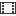 ii. Apropiación de la metodología de trabajo diseñada y piloteada durante la vigencia del proyecto. Actualmente el equipo técnico del SAT (tanto el de análisis,  como el de seguimiento) está implementado la metodología construida en el Marco del proyecto, y la misma fue ratificada y apropiada institucionalmente a través de resoluciones internas de la Defensoría. iii. Incorporación de parte del equipo técnico del proyecto a la planta de personal de la Defensoría. En el marco de la vinculación de los 22 profesionales previstos por el proyecto, tanto para las funciones de análisis como la de seguimiento. La Defensoría logró la vinculación de 8 de estos profesionales, gracias a la calidad de su desempeño.  Esto fue posible, gracias al arduo proceso de selección que llevamos a cabo, y el cual nos permitió reclutar un excelente equipo técnico, altamente cualificado y con un compromiso, que permitió la consecución de los resultados del presente proyecto.          iv. El compromiso político y técnico de la Defensoría, desde el más alto nivel, para lograr hacer más eficiente la labor de advertencia y análisis de riesgo. Este compromiso fue evidenciable en las declaraciones públicas del señor Defensor del Pueblo y en los resultados cuantitativos descritos anteriormente.  2.2 Estrategia para la sostenibilidad de los resultadosEl proyecto contempló, como estrategia de sostenibilidad del fortalecimiento desarrollado al Sistema de Alertas Tempranas de la Defensoría del Pueblo – SAT, el desarrollo de las siguientes acciones: 1. Apropiación del capital humano (equipo técnico) por la parte de la Defensoría del Pueblo: Luego de un año de implementación del proyecto, la Defensoría ha contratado directamente, como personal de planta de la institución, al 20% del equipo seleccionado en el marco del presente proyecto. 2. Implementación de la metodología de trabajo para el análisis y el seguimiento a las Alertas Tempranas: La metodología diseñada y piloteada gracias al proyecto, ha sido apropiada e implementada por parte del equipo técnico del SAT y avalada por la institución al más alto nivel, es decir por el propio Defensor del Pueblo. 3. Apropiación de los instrumentos técnicos tanto en el área de análisis como en la de seguimiento a las medidas emitidas en las Alertas Tempranas.  Este proceso de homogeneización ha permitido la unificación de enfoques, el ajuste a las metodologías de trabajo, la realización de instrumentos de implementación de los diferentes enfoques y la adopción uniforme de criterios técnicos, para la definición de las variables de análisis en la medición de los escenarios de riesgo y la valoración de la respuesta institucional. Tal es el caso, de la continuidad en la aplicación de variables propias del Derecho Internacional Humanitario, aun cuando el país se encuentra en la transición hacia la paz y no en todos los territorios ni con todos los actores armados ilegales es clara la aplicación de ese marco normativo.       Usando el marco de resultados aprobado en el documento de proyecto proporcione las cifras planeadas y finalmente alcanzadas en cada uno de los indicadores del proyecto en todos los niveles. En la medida en que la explicación narrativa ya se brindó en la sección anterior, en este cuadro incluya solamente los resultados cuantitativos del proyecto. 3. Gestión del Conocimiento Lecciones aprendidas3.2. Resultados estratégicosEl proyecto de Fortalecimiento al SAT ha permitido construir una concepción integral de la acción preventiva que tiene a su cargo la Defensoría del Pueblo en el marco de la implementación del Acuerdo Final en punto de las garantías de seguridad para la participación en política y, en términos generales, para las comunidades y colectivos destinatarios de los planes, programas y proyectos originados en el Acuerdo. Así, el cuerpo calificado de analistas y consultores de seguimiento vinculados al proyecto, gracias a la oportunidad que tuvieron de operar el SAT en sus diferentes fases, le ofrecieron a la Defensoría del Pueblo una mirada crítica para conectar y empalmar el proceso de emisión de alertas tempranas con el de seguimiento a la respuesta institucional. Lo anterior redundó en:Comprensión integral del proceso de prevención fundado en el monitoreo de los territorios en riesgo.Fortalecimiento de la comprensión e incorporación de enfoques diferenciales género y étnicos en la labor de advertencia de la institución. Aprehensión delimitación conceptual y operativa de la proyección social e institucional como fundamento del monitoreo.Aumento de capacidades para la formulación de recomendaciones a través del diseño de un proceso dirigido a robustecer la calidad y promover la deliberación interna.Aunado a lo anterior, el SAT logró incrementar la cobertura y presencia del equipo técnico, tal y como se evidencia en el siguiente mapa: 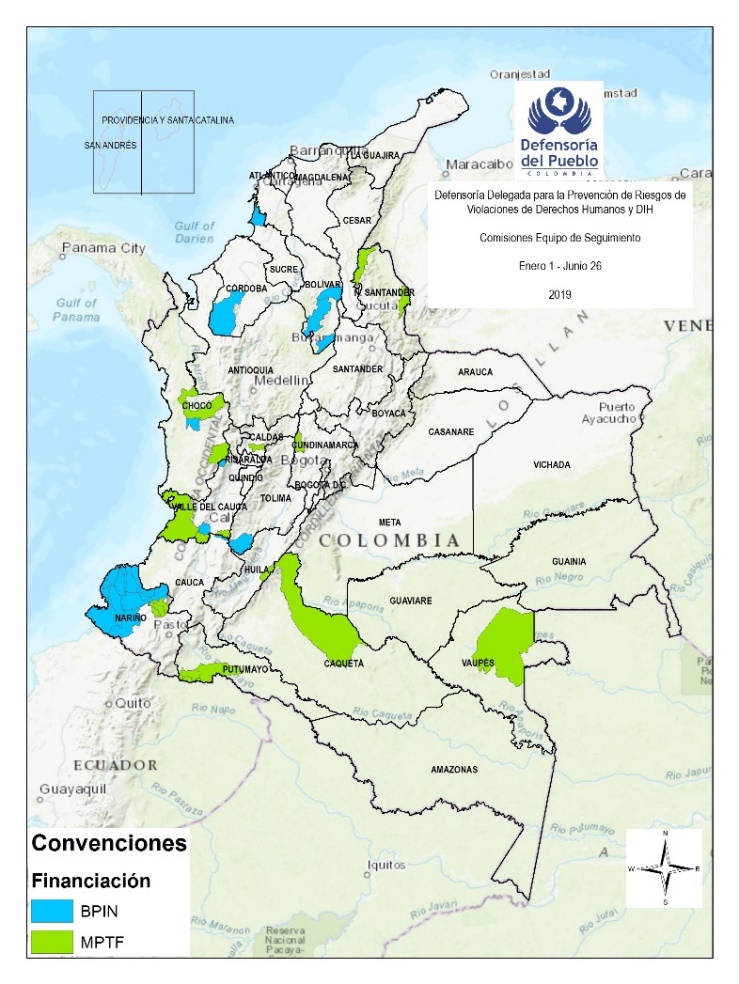 Por otro lado, el proyecto le permitió a la Defensoría poder afrontar las vicisitudes propias de la coyuntura nacional, como lo fue soportar el monitoreo y seguimiento al fenómeno de violencia contra líderes sociales y defensores de derechos humanos, particularmente en el informe donde se actualizó el escenario de riesgo y se valoró la respuesta institucional a dos advertencias previas nacionales sobre la situación.Adicionalmente, el posicionamiento de las Alertas Tempranas en el periodo de ejecución del proyecto ha llevado a que la Procuraduría General de la Nación adopte un seguimiento cada vez más estrecho y con connotaciones disciplinarias cuando las autoridades no obren con base en el estándar de debida diligencia al cual están obligados en virtud de los instrumentos internacionales de derechos humanos.En el marco de estos resultados, a través del proyecto se construyó una caja de herramientas que da cuenta del ajuste metodológico y conceptual del SAT, dispuesto en el área virtual de la Defensoría del Pueblo a través del siguiente link de acceso:https://defensoriadelpueblo-my.sharepoint.com/personal/alesanchez_defensoria_gov_co/_layouts/15/onedrive.aspx?id=%2Fpersonal%2Falesanchez%5Fdefensoria%5Fgov%5Fco%2FDocuments%2FSAT%2FAjuste%20Conceptual%20y%20Metodol%C3%B3gico%2FMaterial%20Pedag%C3%B3gico%2FCaja%20de%20Herramientas%2Eautosave%2Emp4&parent=%2Fpersonal%2Falesanchez%5Fdefensoria%5Fgov%5Fco%2FDocuments%2FSAT%2FAjuste%20Conceptual%20y%20Metodol%C3%B3gico%2FMaterial%20Pedag%C3%B3gico&originalPath=aHR0cHM6Ly9kZWZlbnNvcmlhZGVscHVlYmxvLW15LnNoYXJlcG9pbnQuY29tLzp2Oi9nL3BlcnNvbmFsL2FsZXNhbmNoZXpfZGVmZW5zb3JpYV9nb3ZfY28vRWRTSXdfUGhhZHRKclVUcU1tUGtORXNCVG93MWdCSktCZFBvRmRQUW9VQzI4QT9ydGltZT1oNzJac3paNjJFZwAsimismo, se generó una ayuda audiovisual que da cuenta de los resultados y el resumen del proyecto de fortalecimiento del SAT alojado en el siguiente link:             https://drive.google.com/file/d/1fst9ig6HrEI1nq2OO4LtNdiXEiX6W0aw/view3.3. Actividades por desarrollar Gracias a la intervención desarrollada por este proyecto, el “Sistema de Prevención y Alerta para la Reacción Rápida frente a organizaciones y conductas criminales que pongan en riesgo la implementación de los Acuerdos de Paz” se vio altamente fortalecido en su componente de Alerta, materializado en la labor del Sistema de Alertas Tempranas de la Defensoría del Pueblo. Sin embargo, el componente de respuesta institucional, liderado por el Ministerio del Interior, en el marco de las CIPRAT, aún adolece de varias debilidades, las cuales podrían subsanarse llevando a cabo las siguientes acciones: i. Mejorar la capacidad instalada para hacer seguimiento en tiempo real del cumplimento de los compromisos institucionales adquiridos en el marco de la CIPRAT.  ii. Movilizar una respuesta efectiva tanto en términos políticos como operativos, por parte del gobierno tanto a nivel nacional como territorial, bajo el cumplimiento de los principios de subsidiariedad, complementariedad y concurrencia.     iii. El grupo de responsables de la programación de Alertas y Recomendaciones del CIPRAT deberá proveer la información detallada de todos los enlaces interinstitucionales, que serán los responsables de la ejecución de las tareas propias de las Recomendaciones. Además, es requerido completar la clasificación temática del total de Alertas, para obtener información precisa de alta importancia para el análisis como lo son Agentes generadores de la violencia y tipos de amenazas.iv. Tareas de monitoreo, por parte del grupo de seguimiento del CIPRAT. El rol de monitores y auditores está a cargo de los profesionales del Ministerio del Interior, los cuales realizan las acciones de acompañamiento y seguimiento a la gestión de recomendaciones. Estos analistas comenzarán en el presente mes con dicha actividad de acompañamiento y garantes del proceso de gestión.v. La coordinación de la Secretaría Técnica del CIPRAT, tiene previsto el registro de las tareas históricas del CIPRAT, las cuales están clasificadas como:a.	Consumacionesb.	Reiteracionesc.	Seguimientod.	Amenazas3.3.  Historia de vida y buenas prácticasPese a ser un proyecto de fortalecimiento Institucional, definimos las siguientes historias de vida que dan cuenta de los impactos positivos del mismo.   Historias de vidaLa firma de acuerdos de paz, en algunos casos, encierra una paradoja difícil de explicar a la opinión pública y particularmente a las comunidades que fundada y legítimamente construyen sus expectativas de paz con transformaciones sustantivas en la situación de seguridad en sus territorios, y es que la conclusión de un proceso de paz puede ser el punto de partida de un nuevo ciclo de violencia. Y dicha paradoja, para el caso colombiano, se profundiza cuando el mismo Acuerdo Final reconoce esta posibilidad y contempla medidas para enfrentar esa situación. En medio de esa paradoja la Defensoría del Pueblo a través del Sistema de Alertas Tempranas fue convocada para adecuar este mecanismo de prevención de violaciones a los derechos humanos e infracciones al derecho internacional humanitario ideado y concebido hace 17 años en el escenario de confrontación con las FARC-EP como grupo armado ilegal, a los desafíos de la emergencia de violencia en la etapa de construcción de paz. Los retos eran claros. En primer lugar, aumentar la capacidad técnica y operativa del SAT para cualificar las actividades de monitoreo, análisis y advertencia a través de las Alertas Tempranas, pero especialmente diseñar y darle vida y dinamismo para hacer un seguimiento riguroso a las recomendaciones y los escenarios de riesgo advertidos. El segundo tenía que ver con ampliar el espectro y la capacidad de monitoreo en los territorios más vulnerables y donde quizás no había logrado estar; en esos territorios de más difícil acceso donde debe iniciar y fortalecerse la construcción de paz. Y, en tercer lugar, realizar los ajustes conceptuales y metodológicos para poder hacer frente a esos fenómenos de violencia que emergen o se acentúan en el escenario de implementación del Acuerdo Final. Esto último a través del diseño de herramientas que logren hacer operativa la mirada del Acuerdo y mejoren sustantivamente el monitoreo, análisis, advertencia y el seguimiento a las alertas tempranas.Gracias al Fondo Multidonante para el Posconflicto la Defensoría del Pueblo ha contado con todo lo necesario para hace frente a estos retos. Ha podido aumentar y cualificar su equipo no solamente extendiéndolo a lo largo de las 38 oficinas regionales, sino además sumando perfiles preparados para, con solvencia y alta calidad, realizar el seguimiento a las alertas tempranas. Asimismo, le permitió observar, sin intermediarios, cada rincón del país donde están emergiendo escenarios de riesgo para la vida, integridad, seguridad y libertad, así como para la observancia del derecho internacional humanitario. Pero lo más importante, la Defensoría del Pueblo cuenta hoy con las herramientas necesarias y técnicamente adecuadas, gracias a las tecnologías de la información, para construir alertas tempranas oportunas, precisas y conceptualmente adecuadas a los escenarios de riesgo que puedan surgir como síntoma de la apertura de un nuevo ciclo de advertencia, y recomendar a las autoridades de manera efectiva las mejores medidas a adoptar. Con base en lo anterior y con el objetivo de evidenciar el impacto profundo del desarrollo de las metodologías con que cuenta hoy la Defensoría para la construcción de alertas tempranas, a continuación, se presentan siete relatos de analistas regionales del SAT que dan cuenta del proceso:ALERTA TEMPRANA 054-19 PARA EL SUR DE CÓRDOBAJairo Lamadrid – Analista Regional CórdobaIndependientemente del número de Informes de Riesgo y Alertas Tempranas escritas anteriormente, la proyección de un nuevo documento de advertencia constituye un reto para el Analista Regional. En mi caso esta sensación se veía incrementada por el alto grado de apropiación por parte de líderes y defensores de derechos humanos de la Alerta vigente (AT N° 083-18), así como por su empleo por parte de instituciones estatales y de cooperación internacional para focalizar los recursos.Para su construcción se tomaron dos decisiones, la primera, ampliar la cobertura geográfica. La segunda, fue tomar como eje central del documento la implementación del Acuerdo de Paz en el sur de Córdoba. Ello permitió en primer término consolidar en un solo documento el seguimiento dos Alertas Tempranas emitidas en 2018 para el municipio San José de Uré, una para Tierralta y una que incluía los municipios de Tierralta, Montelíbano y Puerto Libertador.  En segundo lugar, facilitó la organización de datos dispersos; la visibilización de las demandas y expectativas de la población; determinar el alcance y limitaciones de las acciones institucionales implementadas; explicar la presencia e intereses de acores armados y la evolución de las economías ilícitas en un escenario de riesgo complejo que trasciende lo local.Las mayores dificultades para la construcción de la Alerta estuvieron relacionadas con restricciones para acceder a zonas remotas del Nudo del Paramillo y las cuencas altas de los ríos Verde, Sinú, Manso y San Jorge. Ello por el posicionamiento de nuevos actores armados ilegales y el auge de economías ilícitas en los espacios abandonados por las FARC-EP. Estas dificultades solo pudieron ser superadas con el apoyo de líderes indígenas Embera Katíos; Zenú; de víctimas; espirituales; de las asociaciones campesinas ASCSUCOR y ASODECAS y de anónimos transportadores fluviales como Solín y Orlando.Daniel Garzón – Analista Nacional Macroregión NoroccidenteLa construcción de esta Alerta Temprana tuvo un impacto directo en el entendimiento de la hipótesis macrorregional de riesgo para los Departamentos de Antioquia, Córdoba y Chocó en tanto se pudo describir de forma densa y profunda en un documento de advertencia aquellas dinámicas de disputa entre las AGC y el Bloque Virgilio Peralta Arenas - BVPA (Caparrapos) y la el Frente 18 de las FARC-EP, por el control de los corredores de movilidad para el tráfico de armas y los primeros eslabones de la cadena de narcotráfico en el Sur de Córdoba.Dicha descripción ha sido fundamental para analizar los escenarios de riesgo y expansión de las disputas señaladas hacia las subregiones del Bajo Cauca, Norte y Urabá antioqueño y de ahí hacia las diferentes subregiones del Chocó que se intercomunican con estas regiones mencionadas. Por otro lado, la AT 054 ha sido una guía para entender desde una perspectiva macrorregional los diversos aspectos territoriales que han determinado un tipo de vulnerabilidad muy específico asociado al incremento de los cultivos ilícitos en zonas concretas como el Bajo Atrato, el Norte y Bajo Cauca antioqueño, y el Sur de Córdoba y con ello las dinámicas de la economía ilegal. Asimismo, la minería a gran escala presente en el Bajo Cauca y Sur de Córdoba ha generado un cambio en el uso de la tierra, pasando de la agricultura de subsistencia y ganadería extensiva, a un enfoque específico del sector minero energético, puede constituirse en una vulnerabilidad no solo territorial sino también social, en el marco de diversas conflictividades sociales que pueden ser arbitrariamente aprovechadas por los actores violentos para distintos propósitos.Santiago Amaya  – Analista de Seguimiento Macroregión NoroccidenteDesde el comienzo, el proceso de seguimiento a la AT 054-19, representó una serie de retos en materia metodológica. Primero, consistía en diseñar una herramienta de recolección de información que pudiera dar cuenta de las acciones para mitigar el riesgo que emprendían cuatro administraciones municipales distintas, partiendo del mismo escenario de riesgo identificado. Adicionalmente, la entrada al 2020 traía consigo la llegada de la pandemia del COVID-19, obstáculo que comprometía la capacidad de la Defensoría de poder contrastar las acciones que reportaban las entidades públicas con fuentes comunitarias que pudieran verificar la movilización institucional, dada la imposibilidad de viajar a los territorios advertidos.Luego de arduas conversaciones entre el equipo defensorial, diseñamos un instrumento de recolección de información que tenía por objetivo facilitar el proceso de constatación virtual. Formulamos unas preguntas orientadoras que abarcaran las dimensiones del escenario de riesgo descrito en la Alerta Temprana y nos dispusimos a reunirnos con funcionarios de entidades de los órdenes municipales y departamentales. El nuevo reto será hacer la contrastación de información con las organizaciones y defensores y defensoras de DDHH que trabajan en el sur de Córdoba. Entendemos la importancia de este componente para que nuestra valoración de la evolución del riesgo y del desempeño institucional esté basada en evidencia empírica, en los testimonios de las poblaciones focalizadas en riesgo, en las acciones concretas implementadas en los territorios que advertimos desde la Defensoría. ALERTA TEMPRANA 001-20 PARA RÍO CHAGUÍDuvan Mosquera - Represente Legal Consejo Comunitario Unión del Río ChagüíEl desplazamiento forzado que tuvo lugar a principios del mes de enero de 2020, fue el más grande que ha padecido el Consejo Comunitario del Rio Chagüí. Cuando esto pasó, dimos aviso a la Defensoría del Pueblo, y fue emitida rápidamente una Alerta Temprana. Dicha emisión, trajo como resultado una respuesta inmediata de las instituciones. Gracias a esta advertencia y a la rapidez con la que actuó la Defensoría del Pueblo, todo esto se pudo resolver  y la gente pudo retornar al territorio. Sin embargo, vale la pena resaltar que muchos de los compromisos por parte del gobierno todavía no se han cumplido en su totalidad.Duar Angulo – Analista Regional NariñoLa Alerta Temprana 001 del 2020, permitió visibilizar la reactivación del conflicto armado en el pacífico Nariñense, donde la disputa armada de los actores se presenta por el control del territorio para el desarrollo de actividades ilícitas, especialmente de las zonas más apartadas de la cabecera municipal y veredas donde el único medio para ingresar es por vía fluvial de acuerdo a las condiciones marítimas. La emisión de este informe de riesgo alertó al Gobierno Nacional y Departamental sobre el abandono histórico de estas comunidades étnicas, con el propósito de impulsar la implementación de políticas y servicios públicos como la instalación de la conexión eléctrica, la prestación de los servicios de salud y atención psicosocial y para que se brindaran condiciones de seguridad por parte de la Fuerza Pública para salvaguardar la vida e integridad de los habitantes de 26 veredas de las 29 que conforman el Consejo Comunitario Unión del río Chagüi.  Jorge Yépez – Analista Nacional Macroregión SuroccidenteLa emisión de la Alerta Temprana de Inminencia Nro. 001-20  para el municipio de Tumaco – Consejo Comunitario Unión del Río Chagüi, es una buena práctica dentro del proceso de emisión de advertencias de inminencias. Esto debido a que desde el momento que se tuvo conocimiento sobre las posibles vulneraciones a los Derechos Humanos e infracciones al Derecho Internacional Humanitario, ocasionado por los enfrentamientos entre estructuras  armadas disidentes  de las FARC-EP, solo pasaron 48 horas, tiempo en el cual fue objeto de  documentación,  valoración, análisis de la información y emisión, conforme lo establece el Decreto 2124 de 2017, para el trámite de Alertas Tempranas bajo el rótulo de inminencia. Además, permitió una movilización institucional, según lo recomendado, que condujo a un retorno en menos de 15 días posterior a la emisión de la alerta de más de 3.000 personas víctimas de desplazamiento.Gemerzon Tellez – Analista de Seguimiento Macroregión SuroccidenteEn cuanto al seguimiento de la Alerta Temprana, se debe destacar que 3 meses después de emitida, se ha obtenido una buena respuesta por parte de las entidades a las cuales se les realizó alguna recomendación, esto quedó evidenciado en la valoración preliminar que se realizó para el documento de advertencia. Además, es importante destacar el compromiso de las entidades en generar espacios en el territorio advertido con el fin de coordinar acciones en conjunto para mitigar el riesgo. En los próximos meses, se tiene planeada la realización de la constatación en terreno y la emisión del informe final de seguimiento.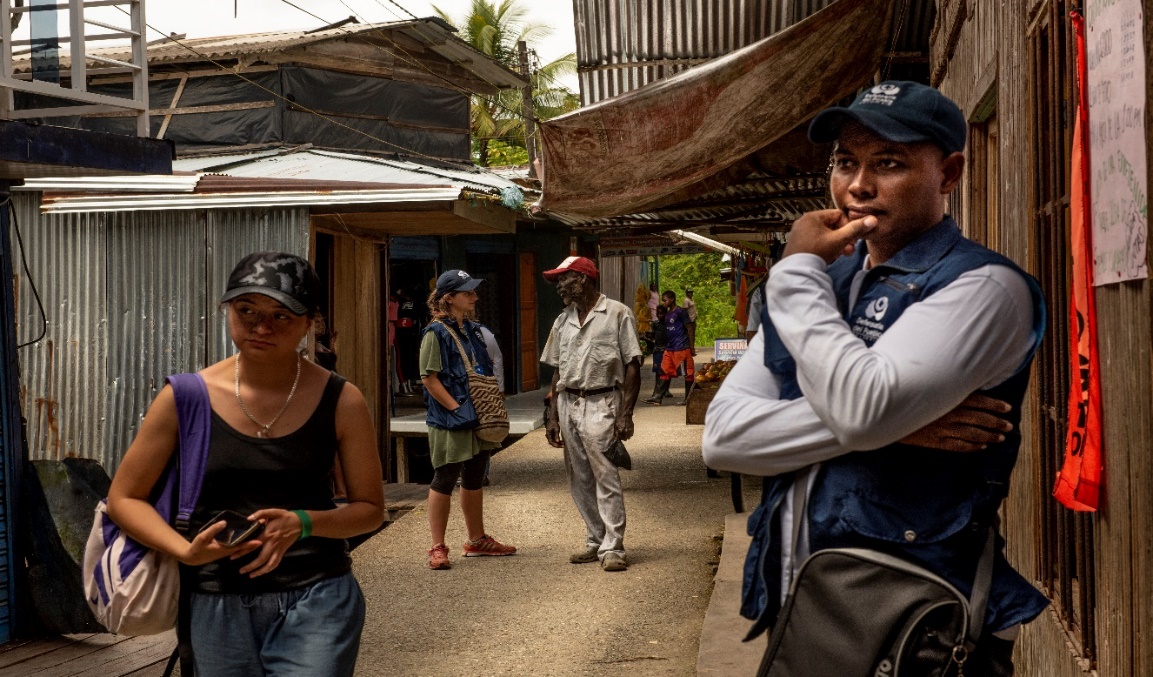 Identificación del Proyecto Identificación del Proyecto CoberturaCoberturaTítulo del Proyecto: Fortalecimiento del Sistema de Prevención y Alerta para la Reacción Rápida frente a organizaciones y conductas criminales que pongan en riesgo la implementación de los Acuerdos de PazCódigo del Proyecto:  00111648MPTF Office ID:          00111648Título del Proyecto: Fortalecimiento del Sistema de Prevención y Alerta para la Reacción Rápida frente a organizaciones y conductas criminales que pongan en riesgo la implementación de los Acuerdos de PazCódigo del Proyecto:  00111648MPTF Office ID:          00111648Departamentos: Magdalena, La Guajira, Vichada, Guainía, Nariño, Cauca, Meta, Magdalena Medio, Norte de Santander y Chocó Beneficiarios totales alcanzados: 1261Mujeres: ___882_____     Hombres: _379________Niñas:      ________         Niños:   ________Departamentos: Magdalena, La Guajira, Vichada, Guainía, Nariño, Cauca, Meta, Magdalena Medio, Norte de Santander y Chocó Beneficiarios totales alcanzados: 1261Mujeres: ___882_____     Hombres: _379________Niñas:      ________         Niños:   ________Organizaciones participantes Organizaciones participantes Socios implementadores Socios implementadores UNHCR, UNWOMEN, UNDPUNHCR, UNWOMEN, UNDPDefensoría del PuebloDefensoría del PuebloCostos del Proyecto en USD Costos del Proyecto en USD Duración del Proyecto (en meses)Duración del Proyecto (en meses)Contribución del Fondo USD: (Por Agencia u Organización si es más de una) UNDP:          $1.125.016UNHCR:           $145.284UNWOMEN:   $225.076Duración Total: Fecha de Inicio: 17/08/2018Contribución del Fondo USD: (Por Agencia u Organización si es más de una) UNDP:          $1.125.016UNHCR:           $145.284UNWOMEN:   $225.076Fecha inicial de cierre (día, mes, año)31/08/2020Contrapartida del Gobierno(Si aplica)Monto: Fuente: Fecha final de cierre: (día, mes, año)¿Ha cerrado la Agencia (s) operacionalmente el Proyecto en su (s) sistema? 31/08/2019  Si    No XOtras Contrapartidas(Si aplica)Monto: Fuente: Fecha esperada de cierre financiero: 30/3/2021Apalancamiento(Si aplica)Monto:Fuente:TOTAL:$1.495.376Evaluaciones del Proyecto/Evaluaciones de medio Término: Evaluaciones del Proyecto/Evaluaciones de medio Término: Informe presentado por:Informe presentado por:¿El proyecto fue sujeto de evaluación externa o revisión interna?     Si               No    Evaluación Terminada:     Si              No    Fecha: Informe de Evaluación – Adjunto          Si              No    Fecha:¿El proyecto fue sujeto de evaluación externa o revisión interna?     Si               No    Evaluación Terminada:     Si              No    Fecha: Informe de Evaluación – Adjunto          Si              No    Fecha:Nombre: Italo Andrés Velásquez Cargo: Gerente Nacional de Programa de DDHH y Diálogo Social Organización participante (o líder): PNUD Correo electrónico: italo.velasquez@undp.org Nombre: Italo Andrés Velásquez Cargo: Gerente Nacional de Programa de DDHH y Diálogo Social Organización participante (o líder): PNUD Correo electrónico: italo.velasquez@undp.org ResultadoDescripción La Defensoría del Pueblo cuenta con un equipo regional y nacional para el levantamiento de información directamente en terreno relacionada con las expresiones de violencia, vulneraciones de derechos y escenarios de riesgo asociados al conflicto armado y las nuevas expresiones de violencia que surjan en los espacios de aplicación del acuerdo final con las Farc-Ep.El proyecto ha incrementado la capacidad técnica del sistema para el levantamiento de información y la construcción de los documentos defensoriales de análisis de los contextos de violencia y de vulneraciones de DDHH, facilitando la vinculación de 22 nuevos profesionales (100% de la meta propuesta): 2 analistas nacionales, 11 analistas regionales y 9 profesionales de seguimiento alcanzando la cobertura geográfica del SAT propuesta y primordialmente de la capacidad técnica del sistema para el levantamiento de información y la construcción de los documentos defensoriales de análisis de los contextos de violencia y de vulneraciones de DDHH.Se realizaron 1048 comisiones a terreno con el fin de verificar que las condiciones de amenaza y vulnerabilidad de la población civil, así como documentar los escenarios de riesgo.Se construyeron cartografías sociales de identificación de escenarios de riesgos y promoción de la participación en los espacios institucionales derivados de la implementación de los acuerdos de paz en el marco de 26 talleres con comunidades y sus organizaciones.Gracias al ajuste conceptual y metodológico se incorporaron los enfoques territoriales, de género y étnico en el área de monitoreo y análisis y en la de seguimiento a las alertas tempranas.El enfoque de género se fortaleció a partir del acompañamiento metodológico a la Mesa Técnica de Enfoques diferenciales, la producción de una batería de observables e indicadores del enfoque diferencial de género, un marco conceptual sobre la violencia por prejuicio por orientación sexual, identidad y/o expresión de género, una metodología para la identificación de riesgos y vulnerabilidades que enfrentan las mujeres y personas OSIGD lideresas y sus impactos multidimensionales, y la construcción de una caja de herramientas virtuales que consolida los resultados del proceso de fortalecimiento de incorporación del enfoque de género y actualización  del SAT, y una estrategia de comunicación que facilita la materialización de hallazgos y  recomendaciones, para  la inclusión del enfoque de género en las  Alertas Tempranas.Las autoridades competentes cuentan con las alertas tempranas emitidas por la Defensoría del Pueblo a través de las cuales se advierte los factores de amenaza y de vulnerabilidad de la población civil, de manera tal que se posibilite la adopción de medidas de prevención y protección. Se implementó en su totalidad la metodología para la identificación de las condiciones de amenaza y vulnerabilidad en todas las alertas tempranas reportadas.Se emitieron 99 Alertas Tempranas:  Dos (2) alertas de alcance nacional y 97 alertas en territorios focalizados. En 25 departamentos siendo Antioquia, Chocó, Norte de Santander y Cauca los departamentos que más riesgos reportan.Del total de las alertas tempranas emitidas, el 75% incluían como grupo poblacional en especial situación de riesgo a niños, niñas y adolescentes, el 71% mujeres, el 70% indígenas y 51% afrodescendientes, asegurando así los enfoques territoriales, de género, diferencial y étnico.Se fortaleció la sistematización de las alertas, con el fin de facilitar la consulta para el público en general a través de un visor geográfico en la página de la defensoría; se  facilitó el trabajo de los analistas tanto nacionales como regionales con el trabajo georreferenciado para determinar los escenarios de riesgo, mejorando el contexto de los mismos, gracias a las mejoras en la oportunidad de obtener cartografía actualizada; se centralizó la información georreferenciada con el fin de evitar la duplicidad y confusiones en las consultas, al igual que agilizar el trabajo de creación cartográfica; se logró unificación de criterios para la eficiencia en el trabajo tanto para la representación como para el análisis de variables espaciales.Gracias al proyecto, las alertas tempranas lograron identificar y advertir al gobierno nacional sobre el fortalecimiento y consolidación de facciones disidentes de las FARC-EP así como procesos de expansión del ELN, grupos posdemovilizados de la AUC y sucesores de paramilitarismo con incidencia nacional como la AGC e incidencia regional como las Autodefensas Conquistadora de la Sierra, el Bloque Virgilio Peralta Arenas, la Cordillera, entre otros. Se logró la identificación de poblaciones en alto riesgo como personas defensoras, líderes y lideresas sociales, reclamantes de tierras, comunidades étnicas, víctimas, poblaciones beneficiarias del PNIS, campesinos, habitantes de sectores urbanos en comunas, población en proceso de reincorporación, población migrante en situación de vulnerabilidad, niños y niñas y adolescentes.  En las alertas se identifican riesgos directos e indirectos contra mujeres, impactos y vulnerabilidades específicas de las mujeres y personas OSIGDLa Defensoría del Pueblo evalúa la efectividad y el impacto del Sistema de Prevención y Alerta para la Reacción Rápida a la presencia, acciones y/o actividades de las organizaciones delictivas, hechos y conductas criminales que puedan atentar o poner riesgo los derechos de la población y la implementación del Acuerdo Final de paz. El proyecto permitió dinamizar las labores del SAT en el seguimiento a las Alerta emitidas: Entre agosto de 2018 y junio de 2020, el SAT emitió un total de 69 informes de seguimiento respecto a 78 alertas tempranas que abarcan 21 departamentos y 103 municipiosLos informes de seguimiento evalúan la gestión institucional desplegada por el Estado frente a las recomendaciones y escenarios de riesgo contenidos en las Alertas.La Defensoría remitió a la Comisión intersectorial para la respuesta rápida a las alertas tempranas CIPRAT, 289 oficios de consumación en escenarios de riesgo advertidas en las alertas tempranas emitidas entre 2018 y lo corrido del 2020Los eventos de consumación abarcaron 28 departamentos especialmente en Bolívar, Cesar, Norte de Santander, Antioquia, Chocó, Caldas, Bogotá, Cauca, Nariño, Putumayo y Caquetá En los informes de seguimiento y en los oficios de consumación se materializa Construcción de un nuevo protocolo de seguimiento adoptado en junio de 2020 como parte de las acciones de ajuste metodológico, el cual fue elaborado a partir de los informes de seguimiento y los oficios de consumación. Mejorar la capacidad de análisis, evaluación y por tanto de respuesta de las instituciones del Estado miembros de la CIPRAT en las regiones priorizadas.El proyecto permitió la consolidación de una metodología de seguimiento a los compromisos institucionales adquiridos en las CIPRAT, así como la consolidación de la capacidad de análisis y seguimiento del Ministerio del Interior, a través de la implementación del sistema SIGOB – CUMPLE, el cual permitió los siguientes logros: a. La sistematización de los compromisos adquiridos en el marco de 193 Alertas Tempranas, emitidas desde 2017 – 2020.b. La vinculación de 3.584 usuarios del sistema (funcionarios del orden nacional y territorial), quienes realizaron el cargue de información CIPRAT al sistema, y quienes serán los encargados de alimentar en lo sucesivo la herramienta para facilitar el seguimiento de compromisos.  c. La capacitación de un equipo de funcionarios de Min Interior (Subdirección de seguridad ciudadana), para dar sostenibilidad a esas capacidades instaladas y mantener el sistema de SIGOB CUMPLE, como una herramienta de gestión frente a los compromisos que las instituciones asumen para superar los escenarios de riesgo frente a las vulneraciones de DDHH que ocurren en el país.  Se logró dinamizar las CIPRAT territoriales, en 31 departamentos, 268 municipios con 7.086 recomendaciones   a través de mecanismo virtuales, buscando articular la respuesta institucional según lo establecido en el Decreto 2124 de 2017.Se realizó la socialización del Instrumento de seguimiento CIPRAT / SIGOB – CUMPLE con las instituciones competentes tanto a nivel territorial como nacional.  PoblaciónImpactoMujeresLas alertas tempranas emitidas en el marco de la vigencia del proyecto han identificado las afectaciones desproporcionadas a las mujeres y a sus organizaciones en los escenarios de riesgo descritos. Específicamente 6 las alertas tempranas emitidas durante el proyecto que advirtieron riesgos y amenazas específicas contra la participación y la representación política, social y comunitaria de las mujeres.Población étnicaDurante el proyecto, la evolución en los escenarios de riesgo para la población indígena, afrodescendiente o ROM, se ha materializado en las dinámicas de agresión, pero no se ha logrado superar el riesgo.  Algunos de los grupos étnicos más afectados se encuentran en los Departamentos del Valle del Cauca (resguardos Kiwes Kiwe Nasa y San Quinini), Norte de Santander,  Chocó (poblaciones indígenas y afrocolombianas pertenecientes a las comunidades de Villa Hermosa, Egoroquera, Playita, Unión Baquiazá, Mesopotamia, Boca de Opogadó y Pogué), Bolívar (Población indígena Embera Katío del resguardo Kukurudo de Arizapono y resguardo Zenú, jurisdicción del municipio de Montecristo), Cesar, Risaralda (pueblo Emberá) Antioquia (Resguardo Emberá Eyabidá en Dabeiba), Arauca, Guaviare; se registró una afectación especial en Bogotá a líderes y lideresas de población afrodescendiente, indígena y Rom de las Unidades de Planeamiento Zonal de Ciudad Bolívar, Bosa y Kennedy.Del total de alertas, el 70% incluye a indígenas como grupo en especial situación de riesgo y el 51% a población afrodescendiente.Víctimas:   Los escenarios de riesgo advertidos en las alertas emitidas en el proyecto han permitido evidenciar las amenazas especificas frente a los liderazgos y vocerías de las Organizaciones de víctimas constituidas en el marco de la ley 1448 de 2011. Es así como, las agresiones frente a los representantes ante las mesas de municipales y departamentales de víctimas han configurado un escenario específico de riesgo advertido por el SAT.  En este punto, es necesario resaltar el incremento en los niveles de riesgo para las víctimas que se encuentran en los territorios PDET.   ActividadesProductosResultados estratégicos DepartamentoVinculación de analistas para cubrir las defensorías de Magdalena, La Guajira, Vichada y Guainía, y fortalecer la capacidad en las defensorías regionales de Tumaco, Cauca, Meta, Magdalena Medio, Catatumbo, Norte de Santander y Chocó.Fichas de registro de información e informes de comisión a terreno, con la información cualificada de factores de amenaza, factores de vulnerabilidad, registro de vulneraciones de derechos y escenarios de riesgo, diligenciadas e incorporadas en el Sistema de Información del Sistema de Alertas Tempranas para la activación de la gestión defensorial.Vinculación de 22 nuevos profesionales (100% de la meta propuesta): 2 analistas nacionales, 11 analistas regionales y 9 profesionales de seguimiento alcanzando la cobertura geográfica del SATANTIOQUIABOGOTA DCNORTE DE SANTANDERMETACHOCOHUILABOLIVARBOYACÁRIOHACHACUNDINAMARCACESARCALDASCASANARECAQUETAVALLE DEL CAUCACAUCATOLIMANARIÑORISARALDAARAUCASANTANDERCORDOBAGUAVIAREPUTUMAYOVAUPESProgramar y realizar las comisiones a terreno para verificar las condiciones de amenaza y vulnerabilidad de la población civil, y documentar los escenarios de riesgo de acuerdo al marco conceptual y metodológico ajustado del Sistema de Alertas Tempranas.Fichas de registro de información e informes de comisión a terreno, con la información cualificada de factores de amenaza, factores de vulnerabilidad, registro de vulneraciones de derechos y escenarios de riesgo, diligenciadas e incorporadas en el Sistema de Información del Sistema de Alertas Tempranas para la activación de la gestión defensorial.Se realizaron 1048 comisiones a terreno con el fin de verificar que las condiciones de amenaza y vulnerabilidad de la población civil, así como documentar los escenarios de riesgo.ANTIOQUIABOGOTA DCNORTE DE SANTANDERMETACHOCOHUILABOLIVARBOYACÁRIOHACHACUNDINAMARCACESARCALDASCASANARECAQUETAVALLE DEL CAUCACAUCATOLIMANARIÑORISARALDAARAUCASANTANDERCORDOBAGUAVIAREPUTUMAYOVAUPESProgramar y realizar talleres con comunidades y sus organizaciones para la construcción de confianzas, la construcción de cartografías sociales de identificación de escenarios de riesgo y socialización de la estrategia preventiva de la Defensoría del Pueblo.Fichas de registro de información e informes de comisión a terreno, con la información cualificada de factores de amenaza, factores de vulnerabilidad, registro de vulneraciones de derechos y escenarios de riesgo, diligenciadas e incorporadas en el Sistema de Información del Sistema de Alertas Tempranas para la activación de la gestión defensorial.Se realizaron 26 talleres con comunidades y sus organizaciones para la construcción de cartografías sociales de identificación de escenarios de riesgos y promoción de la participación en los espacios institucionales derivados de la implementación de los acuerdos de paz ANTIOQUIABOGOTA DCNORTE DE SANTANDERMETACHOCOHUILABOLIVARBOYACÁRIOHACHACUNDINAMARCACESARCALDASCASANARECAQUETAVALLE DEL CAUCACAUCATOLIMANARIÑORISARALDAARAUCASANTANDERCORDOBAGUAVIAREPUTUMAYOVAUPESAjustar la estructura operativa y funcional del equipo de analistas nacionales del SAT y vincular dos profesionales para completar siete (7) analistas en igual número de macroregionales y un profesional de apoyo administrativo para el proyecto en general.2.1 Protocolo para la acción y coordinación de las actividades de los profesionales de los equipos del SAT en los niveles regional y nacional, encargados del direccionar las estrategias de proyección social e institucional orientadas al desarrollo de las actividades de monitoreo, análisis y advertencia, y seguimiento a la respuesta estatal.No solo se logró la vinculación de los 22 nuevos profesionales, de cuales 8 quedaron en planta, sino que además se logró la transformación de la metodología interna de trabajo del SAT, a través de: i)  La construcción colectiva de los protocolos (sistematizados en la caja de herramientas) ii)  El número de emisión de AT de tipo estructural (60 % de las alertas durante el proyecto) iii) Cualificación en las recomendaciones emitidas. iv) Emisión de 50 informes de seguimiento a 102 AT.         ANTIOQUIABOGOTA DCNORTE DE SANTANDERMETACHOCOHUILABOLIVARBOYACÁRIOHACHACUNDINAMARCACESARCALDASCASANARECAQUETAVALLE DEL CAUCACAUCATOLIMANARIÑORISARALDAARAUCASANTANDERCORDOBAGUAVIAREPUTUMAYOVAUPESCoordinar el intercambio de información geográfica con entidades de los niveles nacional, regional y local, que aporten a los equipos regionales del Sistema de Alertas Tempranas, encargados del monitoreo, análisis y advertencia de los escenarios de riesgo, y de seguimiento y proyección social e institucional frente a la respuesta estatal ante las alertas tempranas emitidas.2.2 Metodología para la identificación de las condiciones de amenaza y vulnerabilidad de la población, frente a los escenarios de riesgo emergentes ante la implementación del Acuerdo Final con las Farc, el surgimiento de nuevos actores armados en los territorios, y la probable afectación de los procesos sociales y comunitarios en la implementación de los acuerdos.Metodología de procesamiento de información geográfica y la construcción de cartografías sociales diseñada y en uso por parte del equipo nacional del SAT.ANTIOQUIABOGOTA DCNORTE DE SANTANDERMETACHOCOHUILABOLIVARBOYACÁRIOHACHACUNDINAMARCACESARCALDASCASANARECAQUETAVALLE DEL CAUCACAUCATOLIMANARIÑORISARALDAARAUCASANTANDERCORDOBAGUAVIAREPUTUMAYOVAUPESEmitir las alertas tempranas incorporando los enfoques territoriales, de género, diferencial y étnico.2.3 Alertas emitidas a las autoridades competentes en la adopción de medidas de prevención y protección sobre situaciones de riesgo y violaciones de DDHH y DIH identificadas en relación con los grupos poblacionales objeto del proyecto99 alertas tempranas emitidas:Dos (2) alertas de alcance nacional97 alertas en territorios focalizadosEmisión 289 oficios Ciprat con el resultado de la evaluación de la respuesta estatalANTIOQUIABOGOTA DCNORTE DE SANTANDERMETACHOCOHUILABOLIVARBOYACÁRIOHACHACUNDINAMARCACESARCALDASCASANARECAQUETAVALLE DEL CAUCACAUCATOLIMANARIÑORISARALDAARAUCASANTANDERCORDOBAGUAVIAREPUTUMAYOVAUPESFortalecer el equipo de georeferenciación del Sistema de Alertas Tempranas con la vinculación de un geógrafo para elaborar los mapas nacionales de factores de amenaza, los escenarios de riesgo para la población civil y los sectores sociales principalmente afectados por el conflicto armado, y los mapas regionales de riesgo donde se implementan programas sociales del Gobierno Nacional para la superación de las condiciones de marginalidad y la construcción de una paz estable y duradera2.4 Metodología de procesamiento de información geográfica y la construcción de cartografías sociales, mediante la producción de información cartográfica para la elaboración de las Alertas Tempranas y de orientación a las autoridades competentes en la adopción de las medidas de prevención y protección en función de los nuevos escenarios y contextos territorialesSe fortaleció el equipo técnico en los términos previstos. ANTIOQUIABOGOTA DCNORTE DE SANTANDERMETACHOCOHUILABOLIVARBOYACÁRIOHACHACUNDINAMARCACESARCALDASCASANARECAQUETAVALLE DEL CAUCACAUCATOLIMANARIÑORISARALDAARAUCASANTANDERCORDOBAGUAVIAREPUTUMAYOVAUPESContratar la revisión y ajuste de la metodología para la valoración de la respuesta estatal ante las Alertas Tempranas emitidas y de evaluación de la evolución o la persistencia del riesgo, y la efectividad de las medidas adoptadas por las autoridades competentes, acorde a la misión institucional contenida en la Ley 24 de 1992, la Ley 1448 de 2011, el Decreto 2124 de 2017 y otros marcos normativos de implementación del Acuerdo Final3.1 Marcos conceptuales y metodológicos del SAT ajustados para la valoración de la respuesta estatal ante situaciones de riesgo advertidas, en especial ante la redefinición de roles entre la Defensoría del Pueblo y las autoridades competentes en la adopción de medidas de prevención y protección, y la incorporación de la observación de las libertades civiles y políticas de que trata el decreto 2124 de 2017.Metodología para la identificación de las condiciones de amenaza y vulnerabilidad de la población diseñada y en uso por parte del equipo regional y nacional del SATmetodología para la identificación de riesgos y vulnerabilidades que enfrentan las mujeres y personas OSIGD construida y en uso por el SAT.Una batería de indicadores y observables del enfoque diferencial de género construida y en uso por el SAT.ANTIOQUIABOGOTA DCNORTE DE SANTANDERMETACHOCOHUILABOLIVARBOYACÁRIOHACHACUNDINAMARCACESARCALDASCASANARECAQUETAVALLE DEL CAUCACAUCATOLIMANARIÑORISARALDAARAUCASANTANDERCORDOBAGUAVIAREPUTUMAYOVAUPESFortalecer la capacidad operativa y funcional del equipo de seguimiento a la respuesta rápida del nivel nacional del SAT, en la actualidad se cuenta con 5 profesionales vinculados con la Entidad, razón por la cual se requiere la vinculación de 9 profesionales adicionales.3.2 Modelo para la evaluación de la respuesta estatal que permita reconocer la movilización institucional y la efectividad e impacto de las medidas adoptadas frente a las alertas tempranas emitidas, acorde con la misión institucional contenida en la Ley 24 de 1992, la Ley 1448 de 2011 y los marcos normativos de implementación del Acuerdo Final.Se amplio la capacidad de seguimiento a la respuesta institucional por parte del SAT. No sólo por la vinculación de personal al equipo técnico, sino por la implementación de los protocolos ( Caja de Herramientas) y la apropiación de la metodología de trabajo diseñada en el marco del proyecto.    ANTIOQUIABOGOTA DCNORTE DE SANTANDERMETACHOCOHUILABOLIVARBOYACÁRIOHACHACUNDINAMARCACESARCALDASCASANARECAQUETAVALLE DEL CAUCACAUCATOLIMANARIÑORISARALDAARAUCASANTANDERCORDOBAGUAVIAREPUTUMAYOVAUPESRealizar las comisiones de constatación en terreno de las medidas adoptadas por las autoridades, su efectividad y el impacto en la superación de las condiciones de riesgo.3.3 Informes de Seguimiento con la evaluación de las medidas adoptadas y la evolución del riesgo advertido, elaborados por la Defensoría del Pueblo frente a cada Alerta Temprana emitida y socializada con autoridades, las comunidades identificadas en riesgo y sus organizaciones y las instancias de Ministerio Público y demás órganos de control.Se elaboraron 69 informes de seguimiento que evalúan la gestión institucional desplegada por el Estado frente a las recomendaciones y escenarios de riesgo contenidos en las Alertas.ANTIOQUIABOGOTA DCNORTE DE SANTANDERMETACHOCOHUILABOLIVARBOYACÁRIOHACHACUNDINAMARCACESARCALDASCASANARECAQUETAVALLE DEL CAUCACAUCATOLIMANARIÑORISARALDAARAUCASANTANDERCORDOBAGUAVIAREPUTUMAYOVAUPESElaborar los informes de seguimiento en los cuales se valora la vigencia de los escenarios de riesgo a partir de la evaluación de la respuesta institucional y el resultado de las medidas adoptadas por las autoridades.3.3 Informes de Seguimiento con la evaluación de las medidas adoptadas y la evolución del riesgo advertido, elaborados por la Defensoría del Pueblo frente a cada Alerta Temprana emitida y socializada con autoridades, las comunidades identificadas en riesgo y sus organizaciones y las instancias de Ministerio Público y demás órganos de control.Se diseño un Modelo para la evaluación de la respuesta estatal diseñado y en uso por parte del equipo de seguimiento del SAT.ANTIOQUIABOGOTA DCNORTE DE SANTANDERMETACHOCOHUILABOLIVARBOYACÁRIOHACHACUNDINAMARCACESARCALDASCASANARECAQUETAVALLE DEL CAUCACAUCATOLIMANARIÑORISARALDAARAUCASANTANDERCORDOBAGUAVIAREPUTUMAYOVAUPESRealizar los talleres y espacios de generación de confianzas con comunidades y sus organizaciones para promover su participación en los espacios institucionales derivados de la implementación de los acuerdos con el fin de contribuir al desarrollo e implementación de medidas de prevención, en especial Comités Territoriales de Prevención (Decreto 1581-17), Comités Territoriales para la Alerta Temprana, subcomités de prevención, protección y garantías de no repetición, y los comités territoriales para la justicia transicional (Ley 1448 de 2011), así como el desarrollo de capacidades sociales para la autoprotección3.4 Rutas de promoción a la participación de las comunidades y organizaciones en los espacios institucionales derivados de la implementación de los acuerdos con el fin de contribuir al desarrollo e implementación de estrategias de prevención, así como el desarrollo de capacidades sociales para la autoprotecciónSe realizaron 26 talleres con comunidades y sus organizaciones para la construcción de cartografías sociales de identificación de escenarios de riesgos y promoción de la participación en los espacios institucionales derivados de la implementación de los acuerdos de paz ANTIOQUIABOGOTA DCNORTE DE SANTANDERMETACHOCOHUILABOLIVARBOYACÁRIOHACHACUNDINAMARCACESARCALDASCASANARECAQUETAVALLE DEL CAUCACAUCATOLIMANARIÑORISARALDAARAUCASANTANDERCORDOBAGUAVIAREPUTUMAYOVAUPESDiseñar los protocolos e instrumentos de monitoreo y georreferenciación, análisis de riesgo, verificación, advertencia y seguimiento a la evolución y a la gestión del riesgo que se advierte.3.5 Sistema de Información del Sistema de Alertas Tempranas – SISAT, adecuado a los nuevos instrumentos de advertencia y seguimiento a la respuesta institucional de conformidad a roles y funciones defensoriales del SAT que motivan los acuerdos de paz y sus decretos reglamentarios.Se implementó en su totalidad la metodología para la identificación de las condiciones de amenaza y vulnerabilidad en todas las alertas tempranas reportadasConstrucción de un nuevo protocolo de seguimiento adoptado en junio de 2020 como parte de las acciones de ajuste metodológico, el cual fue elaborado a partir de los informes de seguimiento y los oficios de consumación. ANTIOQUIABOGOTA DCNORTE DE SANTANDERMETACHOCOHUILABOLIVARBOYACÁRIOHACHACUNDINAMARCACESARCALDASCASANARECAQUETAVALLE DEL CAUCACAUCATOLIMANARIÑORISARALDAARAUCASANTANDERCORDOBAGUAVIAREPUTUMAYOVAUPESContratar el equipo para la actualización del sistema de información del sistema de alertas tempranas a los nuevos roles, metodologías y funciones defensoriales.3.5 Sistema de Información del Sistema de Alertas Tempranas – SISAT, adecuado a los nuevos instrumentos de advertencia y seguimiento a la respuesta institucional de conformidad a roles y funciones defensoriales del SAT que motivan los acuerdos de paz y sus decretos reglamentarios.Se realizó la contratación el equipo prevista: 22 profesionales, de los cuales 8 fueron vinculados a la planta de personal de la Defensoría.  ANTIOQUIABOGOTA DCNORTE DE SANTANDERMETACHOCOHUILABOLIVARBOYACÁRIOHACHACUNDINAMARCACESARCALDASCASANARECAQUETAVALLE DEL CAUCACAUCATOLIMANARIÑORISARALDAARAUCASANTANDERCORDOBAGUAVIAREPUTUMAYOVAUPESSocializar y capacitar con el equipo nacional las nuevas funcionalidades del Sistema de Información, y las metodologías para el cargue y procesamiento de información, la elaboración de reportes y el uso del módulo de elaboración de cartografías de referencia.3.5 Sistema de Información del Sistema de Alertas Tempranas – SISAT, adecuado a los nuevos instrumentos de advertencia y seguimiento a la respuesta institucional de conformidad a roles y funciones defensoriales del SAT que motivan los acuerdos de paz y sus decretos reglamentarios.Se diseñó una estrategia de comunicación que permite instalar conceptos, categorías y sensibilizar a analistas a cargo de las Alertas Tempranas para la incorporación del enfoque de prevención y la producción de alertas con enfoque de género.Una caja de herramientas virtuales que facilita la incorporación del enfoque de género e interseccionalidad en el SAT. ANTIOQUIABOGOTA DCNORTE DE SANTANDERMETACHOCOHUILABOLIVARBOYACÁRIOHACHACUNDINAMARCACESARCALDASCASANARECAQUETAVALLE DEL CAUCACAUCATOLIMANARIÑORISARALDAARAUCASANTANDERCORDOBAGUAVIAREPUTUMAYOVAUPESArmenia, QuindíoBogota Dc, BogotáBucaramanga, SantanderCali, Valle Del CaucaCartagena Del Chaira, CaquetáCartagena, BolivarCimitarra, SantanderCucuta, Norte De Santander Florencia, CaquetaIbague, Tolima La Gloria, Cesar Labranzagrande BoyacáLeticia, Amazonas Malaga, SantanderMitu, Vaupes Mocoa, PutumayoPatia, CaucaPisba, Boyacá Popayan, CaucaPuerto Berrio, Antioquia, Quibdo, ChocoRiohacha, La GuajiraSabana De Torres, SantanderSan Martin, CesarSan Vicente Del Caguan, Caqueta, Santander De Quilichao, Cauca,Tumaco, NariñoVelez, SantanderVillavicencio, MetaYopal, CasanareCuadro 2: Marco de resultadosTítulo del proyecto: Fortalecimiento del Sistema de Prevención y Alerta para la Reacción Rápida frente a organizaciones y conductas criminales que pongan en riesgo la implementación de los Acuerdos de Paz.Título del proyecto: Fortalecimiento del Sistema de Prevención y Alerta para la Reacción Rápida frente a organizaciones y conductas criminales que pongan en riesgo la implementación de los Acuerdos de Paz.Título del proyecto: Fortalecimiento del Sistema de Prevención y Alerta para la Reacción Rápida frente a organizaciones y conductas criminales que pongan en riesgo la implementación de los Acuerdos de Paz.Título del proyecto: Fortalecimiento del Sistema de Prevención y Alerta para la Reacción Rápida frente a organizaciones y conductas criminales que pongan en riesgo la implementación de los Acuerdos de Paz.Título del proyecto: Fortalecimiento del Sistema de Prevención y Alerta para la Reacción Rápida frente a organizaciones y conductas criminales que pongan en riesgo la implementación de los Acuerdos de Paz.Título del proyecto: Fortalecimiento del Sistema de Prevención y Alerta para la Reacción Rápida frente a organizaciones y conductas criminales que pongan en riesgo la implementación de los Acuerdos de Paz.Título del proyecto: Fortalecimiento del Sistema de Prevención y Alerta para la Reacción Rápida frente a organizaciones y conductas criminales que pongan en riesgo la implementación de los Acuerdos de Paz.Título del proyecto: Fortalecimiento del Sistema de Prevención y Alerta para la Reacción Rápida frente a organizaciones y conductas criminales que pongan en riesgo la implementación de los Acuerdos de Paz.Efecto del Fondo al cual el programa/proyecto contribuiráConsolidadas las bases para romper de una vez y para siempre cualquier vínculo entre política y violencia, a la vez que se apoya la transformación de la guerrilla en un actor democrático en lo Político, lo social y lo económico y la construcción de órdenes sociales democráticos en los territorios. (Resultado 1, Ámbito de Seguridad del Marco de Resultados del Fondo Multidonante de las Naciones Unidas)Consolidadas las bases para romper de una vez y para siempre cualquier vínculo entre política y violencia, a la vez que se apoya la transformación de la guerrilla en un actor democrático en lo Político, lo social y lo económico y la construcción de órdenes sociales democráticos en los territorios. (Resultado 1, Ámbito de Seguridad del Marco de Resultados del Fondo Multidonante de las Naciones Unidas)Consolidadas las bases para romper de una vez y para siempre cualquier vínculo entre política y violencia, a la vez que se apoya la transformación de la guerrilla en un actor democrático en lo Político, lo social y lo económico y la construcción de órdenes sociales democráticos en los territorios. (Resultado 1, Ámbito de Seguridad del Marco de Resultados del Fondo Multidonante de las Naciones Unidas)Consolidadas las bases para romper de una vez y para siempre cualquier vínculo entre política y violencia, a la vez que se apoya la transformación de la guerrilla en un actor democrático en lo Político, lo social y lo económico y la construcción de órdenes sociales democráticos en los territorios. (Resultado 1, Ámbito de Seguridad del Marco de Resultados del Fondo Multidonante de las Naciones Unidas)Consolidadas las bases para romper de una vez y para siempre cualquier vínculo entre política y violencia, a la vez que se apoya la transformación de la guerrilla en un actor democrático en lo Político, lo social y lo económico y la construcción de órdenes sociales democráticos en los territorios. (Resultado 1, Ámbito de Seguridad del Marco de Resultados del Fondo Multidonante de las Naciones Unidas)Consolidadas las bases para romper de una vez y para siempre cualquier vínculo entre política y violencia, a la vez que se apoya la transformación de la guerrilla en un actor democrático en lo Político, lo social y lo económico y la construcción de órdenes sociales democráticos en los territorios. (Resultado 1, Ámbito de Seguridad del Marco de Resultados del Fondo Multidonante de las Naciones Unidas)Consolidadas las bases para romper de una vez y para siempre cualquier vínculo entre política y violencia, a la vez que se apoya la transformación de la guerrilla en un actor democrático en lo Político, lo social y lo económico y la construcción de órdenes sociales democráticos en los territorios. (Resultado 1, Ámbito de Seguridad del Marco de Resultados del Fondo Multidonante de las Naciones Unidas)Consolidadas las bases para romper de una vez y para siempre cualquier vínculo entre política y violencia, a la vez que se apoya la transformación de la guerrilla en un actor democrático en lo Político, lo social y lo económico y la construcción de órdenes sociales democráticos en los territorios. (Resultado 1, Ámbito de Seguridad del Marco de Resultados del Fondo Multidonante de las Naciones Unidas)Indicadores del Resultado del Fondo:Áreas GeográficasBeneficiarios Planeados vs Alcanzados Beneficiarios Planeados vs Alcanzados Beneficiarios Planeados vs Alcanzados Beneficiarios Planeados vs Alcanzados Beneficiarios Planeados vs Alcanzados Meta Planeada vs  Alcanzada Medios de Verificación Percepción de nivel de acciones violentasMagdalena, La Guajira, Vichada, Guainía, Tumaco, Cauca, Meta, Magdalena Medio, Catatumbo, Norte de Santander y ChocóHMNiñasNiñosPlaneado: No AplicaAlcanzado: No AplicaPercepción de nivel de acciones violentasMagdalena, La Guajira, Vichada, Guainía, Tumaco, Cauca, Meta, Magdalena Medio, Catatumbo, Norte de Santander y ChocóPlaneado0000Planeado: No AplicaAlcanzado: No AplicaPercepción de nivel de acciones violentasMagdalena, La Guajira, Vichada, Guainía, Tumaco, Cauca, Meta, Magdalena Medio, Catatumbo, Norte de Santander y ChocóAlcanzadoPlaneado: No AplicaAlcanzado: No AplicaSub-Resultado 1: La Defensoría del Pueblo cuenta con un equipo regional y nacional para el levantamiento de información directamente en terreno relacionada con las expresiones de violencia, vulneraciones de derechos y escenarios de riesgo asociados al conflicto armado y las nuevas expresiones de violencia que surjan en los espacios de aplicación del acuerdo final con las Farc-Ep. Organización/es responsable/s del Resultado: PNUD, ACNUR, ONU MUJERES y Defensoría del PuebloLa Defensoría del Pueblo cuenta con un equipo regional y nacional para el levantamiento de información directamente en terreno relacionada con las expresiones de violencia, vulneraciones de derechos y escenarios de riesgo asociados al conflicto armado y las nuevas expresiones de violencia que surjan en los espacios de aplicación del acuerdo final con las Farc-Ep. Organización/es responsable/s del Resultado: PNUD, ACNUR, ONU MUJERES y Defensoría del PuebloLa Defensoría del Pueblo cuenta con un equipo regional y nacional para el levantamiento de información directamente en terreno relacionada con las expresiones de violencia, vulneraciones de derechos y escenarios de riesgo asociados al conflicto armado y las nuevas expresiones de violencia que surjan en los espacios de aplicación del acuerdo final con las Farc-Ep. Organización/es responsable/s del Resultado: PNUD, ACNUR, ONU MUJERES y Defensoría del PuebloLa Defensoría del Pueblo cuenta con un equipo regional y nacional para el levantamiento de información directamente en terreno relacionada con las expresiones de violencia, vulneraciones de derechos y escenarios de riesgo asociados al conflicto armado y las nuevas expresiones de violencia que surjan en los espacios de aplicación del acuerdo final con las Farc-Ep. Organización/es responsable/s del Resultado: PNUD, ACNUR, ONU MUJERES y Defensoría del PuebloLa Defensoría del Pueblo cuenta con un equipo regional y nacional para el levantamiento de información directamente en terreno relacionada con las expresiones de violencia, vulneraciones de derechos y escenarios de riesgo asociados al conflicto armado y las nuevas expresiones de violencia que surjan en los espacios de aplicación del acuerdo final con las Farc-Ep. Organización/es responsable/s del Resultado: PNUD, ACNUR, ONU MUJERES y Defensoría del PuebloLa Defensoría del Pueblo cuenta con un equipo regional y nacional para el levantamiento de información directamente en terreno relacionada con las expresiones de violencia, vulneraciones de derechos y escenarios de riesgo asociados al conflicto armado y las nuevas expresiones de violencia que surjan en los espacios de aplicación del acuerdo final con las Farc-Ep. Organización/es responsable/s del Resultado: PNUD, ACNUR, ONU MUJERES y Defensoría del PuebloLa Defensoría del Pueblo cuenta con un equipo regional y nacional para el levantamiento de información directamente en terreno relacionada con las expresiones de violencia, vulneraciones de derechos y escenarios de riesgo asociados al conflicto armado y las nuevas expresiones de violencia que surjan en los espacios de aplicación del acuerdo final con las Farc-Ep. Organización/es responsable/s del Resultado: PNUD, ACNUR, ONU MUJERES y Defensoría del PuebloLa Defensoría del Pueblo cuenta con un equipo regional y nacional para el levantamiento de información directamente en terreno relacionada con las expresiones de violencia, vulneraciones de derechos y escenarios de riesgo asociados al conflicto armado y las nuevas expresiones de violencia que surjan en los espacios de aplicación del acuerdo final con las Farc-Ep. Organización/es responsable/s del Resultado: PNUD, ACNUR, ONU MUJERES y Defensoría del PuebloIndicadores del Resultado del Fondo:Áreas GeográficasBeneficiarios Planeados vs AlcanzadosBeneficiarios Planeados vs AlcanzadosBeneficiarios Planeados vs AlcanzadosBeneficiarios Planeados vs AlcanzadosBeneficiarios Planeados vs AlcanzadosMeta Planeada vs  Alcanzada Medios de Verificación# de profesionales vinculados en las zonas focalizadas en el proyectoMagdalena, La Guajira, Vichada, Guainía, Tumaco, Cauca, Meta, Magdalena Medio, Catatumbo, Norte de Santander y ChocóHMNiñasNiñosPlaneado: 26 Profesionales vinculados al SATAlcanzado: La Defensoría del Pueblo ya ha contratado 18 profesionales(86% de la meta) para fortalecer los componentes de alerta y seguimiento.  Contratos de Vinculación # de profesionales vinculados en las zonas focalizadas en el proyectoMagdalena, La Guajira, Vichada, Guainía, Tumaco, Cauca, Meta, Magdalena Medio, Catatumbo, Norte de Santander y ChocóPlaneado0000Planeado: 26 Profesionales vinculados al SATAlcanzado: La Defensoría del Pueblo ya ha contratado 18 profesionales(86% de la meta) para fortalecer los componentes de alerta y seguimiento.  Contratos de Vinculación # de profesionales vinculados en las zonas focalizadas en el proyectoMagdalena, La Guajira, Vichada, Guainía, Tumaco, Cauca, Meta, Magdalena Medio, Catatumbo, Norte de Santander y ChocóAlcanzadoPlaneado: 26 Profesionales vinculados al SATAlcanzado: La Defensoría del Pueblo ya ha contratado 18 profesionales(86% de la meta) para fortalecer los componentes de alerta y seguimiento.  Contratos de Vinculación Producto 1.1 Mapa nacional de riesgo de las organizaciones sociales y comunitarias, y de los grupos poblacionales más vulnerables frente a posibles violaciones a sus derechos fundamentales, civiles y políticos, e infracciones al Derecho Internacional Humanitario.Organización/es responsable/s del Producto: PNUD, ACNUR, ONU MUJERES y Defensoría del PuebloMapa nacional de riesgo de las organizaciones sociales y comunitarias, y de los grupos poblacionales más vulnerables frente a posibles violaciones a sus derechos fundamentales, civiles y políticos, e infracciones al Derecho Internacional Humanitario.Organización/es responsable/s del Producto: PNUD, ACNUR, ONU MUJERES y Defensoría del PuebloMapa nacional de riesgo de las organizaciones sociales y comunitarias, y de los grupos poblacionales más vulnerables frente a posibles violaciones a sus derechos fundamentales, civiles y políticos, e infracciones al Derecho Internacional Humanitario.Organización/es responsable/s del Producto: PNUD, ACNUR, ONU MUJERES y Defensoría del PuebloMapa nacional de riesgo de las organizaciones sociales y comunitarias, y de los grupos poblacionales más vulnerables frente a posibles violaciones a sus derechos fundamentales, civiles y políticos, e infracciones al Derecho Internacional Humanitario.Organización/es responsable/s del Producto: PNUD, ACNUR, ONU MUJERES y Defensoría del PuebloMapa nacional de riesgo de las organizaciones sociales y comunitarias, y de los grupos poblacionales más vulnerables frente a posibles violaciones a sus derechos fundamentales, civiles y políticos, e infracciones al Derecho Internacional Humanitario.Organización/es responsable/s del Producto: PNUD, ACNUR, ONU MUJERES y Defensoría del PuebloMapa nacional de riesgo de las organizaciones sociales y comunitarias, y de los grupos poblacionales más vulnerables frente a posibles violaciones a sus derechos fundamentales, civiles y políticos, e infracciones al Derecho Internacional Humanitario.Organización/es responsable/s del Producto: PNUD, ACNUR, ONU MUJERES y Defensoría del PuebloMapa nacional de riesgo de las organizaciones sociales y comunitarias, y de los grupos poblacionales más vulnerables frente a posibles violaciones a sus derechos fundamentales, civiles y políticos, e infracciones al Derecho Internacional Humanitario.Organización/es responsable/s del Producto: PNUD, ACNUR, ONU MUJERES y Defensoría del PuebloMapa nacional de riesgo de las organizaciones sociales y comunitarias, y de los grupos poblacionales más vulnerables frente a posibles violaciones a sus derechos fundamentales, civiles y políticos, e infracciones al Derecho Internacional Humanitario.Organización/es responsable/s del Producto: PNUD, ACNUR, ONU MUJERES y Defensoría del PuebloIndicadores de resultados inmediatosÁreas GeográficasBeneficiarios Planeados vs AlcanzadosBeneficiarios Planeados vs AlcanzadosBeneficiarios Planeados vs AlcanzadosBeneficiarios Planeados vs AlcanzadosBeneficiarios Planeados vs AlcanzadosMeta Planeada vs  Alcanzada (Explicar las razones de la variación si aplica)Medios de VerificaciónMapa nacional de riesgo diseñado conceptual y metodológicamente y en uso por parte del equipo regional y nacional del SATMagdalena, La Guajira, Vichada, Guainía, Tumaco, Cauca, Meta, Magdalena Medio, Catatumbo, Norte de Santander y ChocóHMNiñasNiñosPlaneado: Mapa nacional de riesgo aplicado para el 100% de las Alertas Tempranas emitidasAlcanzado: 100%Registro de alertas tempranas emitidasMapa nacional de riesgo diseñado conceptual y metodológicamente y en uso por parte del equipo regional y nacional del SATMagdalena, La Guajira, Vichada, Guainía, Tumaco, Cauca, Meta, Magdalena Medio, Catatumbo, Norte de Santander y ChocóPlaneado0000Planeado: Mapa nacional de riesgo aplicado para el 100% de las Alertas Tempranas emitidasAlcanzado: 100%Registro de alertas tempranas emitidasMapa nacional de riesgo diseñado conceptual y metodológicamente y en uso por parte del equipo regional y nacional del SATMagdalena, La Guajira, Vichada, Guainía, Tumaco, Cauca, Meta, Magdalena Medio, Catatumbo, Norte de Santander y ChocóAlcanzadoNo AplicaNo AplicaNo AplicaNo AplicaPlaneado: Mapa nacional de riesgo aplicado para el 100% de las Alertas Tempranas emitidasAlcanzado: 100%Registro de alertas tempranas emitidasSub-Resultado 2: Las autoridades competentes cuentan con las alertas tempranas emitidas por la Defensoría del Pueblo a través de las cuales se advierte los factores de amenaza y de vulnerabilidad de la población civil, de manera tal que se posibilite la adopción de medidas de prevención y protección. Organización/es responsable/s del Resultado:Las autoridades competentes cuentan con las alertas tempranas emitidas por la Defensoría del Pueblo a través de las cuales se advierte los factores de amenaza y de vulnerabilidad de la población civil, de manera tal que se posibilite la adopción de medidas de prevención y protección. Organización/es responsable/s del Resultado:Las autoridades competentes cuentan con las alertas tempranas emitidas por la Defensoría del Pueblo a través de las cuales se advierte los factores de amenaza y de vulnerabilidad de la población civil, de manera tal que se posibilite la adopción de medidas de prevención y protección. Organización/es responsable/s del Resultado:Las autoridades competentes cuentan con las alertas tempranas emitidas por la Defensoría del Pueblo a través de las cuales se advierte los factores de amenaza y de vulnerabilidad de la población civil, de manera tal que se posibilite la adopción de medidas de prevención y protección. Organización/es responsable/s del Resultado:Las autoridades competentes cuentan con las alertas tempranas emitidas por la Defensoría del Pueblo a través de las cuales se advierte los factores de amenaza y de vulnerabilidad de la población civil, de manera tal que se posibilite la adopción de medidas de prevención y protección. Organización/es responsable/s del Resultado:Las autoridades competentes cuentan con las alertas tempranas emitidas por la Defensoría del Pueblo a través de las cuales se advierte los factores de amenaza y de vulnerabilidad de la población civil, de manera tal que se posibilite la adopción de medidas de prevención y protección. Organización/es responsable/s del Resultado:Las autoridades competentes cuentan con las alertas tempranas emitidas por la Defensoría del Pueblo a través de las cuales se advierte los factores de amenaza y de vulnerabilidad de la población civil, de manera tal que se posibilite la adopción de medidas de prevención y protección. Organización/es responsable/s del Resultado:Las autoridades competentes cuentan con las alertas tempranas emitidas por la Defensoría del Pueblo a través de las cuales se advierte los factores de amenaza y de vulnerabilidad de la población civil, de manera tal que se posibilite la adopción de medidas de prevención y protección. Organización/es responsable/s del Resultado:Indicadores del Resultado del Fondo:Áreas GeográficasBeneficiarios Planeados vs AlcanzadosBeneficiarios Planeados vs AlcanzadosBeneficiarios Planeados vs AlcanzadosBeneficiarios Planeados vs AlcanzadosBeneficiarios Planeados vs AlcanzadosMeta Planeada vs  Alcanzada Medios de Verificación# de Alertas tempranas emitidas para los territorios focalizados.Magdalena, La Guajira, Vichada, Guainía, Tumaco, Cauca, Meta, Magdalena Medio, Catatumbo, Norte de Santander y ChocóHMNiñasNiñosPlaneado: 40 alertas tempranas emitidas periodo 2018 - 2019Alcanzado: El SAT ha emitido 42 alertas tempranas para los territorios focalizados Registro de alertas tempranas emitidas# de Alertas tempranas emitidas para los territorios focalizados.Magdalena, La Guajira, Vichada, Guainía, Tumaco, Cauca, Meta, Magdalena Medio, Catatumbo, Norte de Santander y ChocóPlaneado0000Planeado: 40 alertas tempranas emitidas periodo 2018 - 2019Alcanzado: El SAT ha emitido 42 alertas tempranas para los territorios focalizados Registro de alertas tempranas emitidas# de Alertas tempranas emitidas para los territorios focalizados.Magdalena, La Guajira, Vichada, Guainía, Tumaco, Cauca, Meta, Magdalena Medio, Catatumbo, Norte de Santander y ChocóAlcanzadoNo AplicaNo AplicaNo AplicaNo AplicaPlaneado: 40 alertas tempranas emitidas periodo 2018 - 2019Alcanzado: El SAT ha emitido 42 alertas tempranas para los territorios focalizados Registro de alertas tempranas emitidasProducto 2.1 Mapa nacional de riesgo de las organizaciones sociales y comunitarias, y de los grupos poblacionales más vulnerables frente a posibles violaciones a sus derechos fundamentales, civiles y políticos, e infracciones al Derecho Internacional Humanitario.Organización/es responsable/s del Producto: PNUD, ACNUR, ONU MUJERES y Defensoría del PuebloMapa nacional de riesgo de las organizaciones sociales y comunitarias, y de los grupos poblacionales más vulnerables frente a posibles violaciones a sus derechos fundamentales, civiles y políticos, e infracciones al Derecho Internacional Humanitario.Organización/es responsable/s del Producto: PNUD, ACNUR, ONU MUJERES y Defensoría del PuebloMapa nacional de riesgo de las organizaciones sociales y comunitarias, y de los grupos poblacionales más vulnerables frente a posibles violaciones a sus derechos fundamentales, civiles y políticos, e infracciones al Derecho Internacional Humanitario.Organización/es responsable/s del Producto: PNUD, ACNUR, ONU MUJERES y Defensoría del PuebloMapa nacional de riesgo de las organizaciones sociales y comunitarias, y de los grupos poblacionales más vulnerables frente a posibles violaciones a sus derechos fundamentales, civiles y políticos, e infracciones al Derecho Internacional Humanitario.Organización/es responsable/s del Producto: PNUD, ACNUR, ONU MUJERES y Defensoría del PuebloMapa nacional de riesgo de las organizaciones sociales y comunitarias, y de los grupos poblacionales más vulnerables frente a posibles violaciones a sus derechos fundamentales, civiles y políticos, e infracciones al Derecho Internacional Humanitario.Organización/es responsable/s del Producto: PNUD, ACNUR, ONU MUJERES y Defensoría del PuebloMapa nacional de riesgo de las organizaciones sociales y comunitarias, y de los grupos poblacionales más vulnerables frente a posibles violaciones a sus derechos fundamentales, civiles y políticos, e infracciones al Derecho Internacional Humanitario.Organización/es responsable/s del Producto: PNUD, ACNUR, ONU MUJERES y Defensoría del PuebloMapa nacional de riesgo de las organizaciones sociales y comunitarias, y de los grupos poblacionales más vulnerables frente a posibles violaciones a sus derechos fundamentales, civiles y políticos, e infracciones al Derecho Internacional Humanitario.Organización/es responsable/s del Producto: PNUD, ACNUR, ONU MUJERES y Defensoría del PuebloMapa nacional de riesgo de las organizaciones sociales y comunitarias, y de los grupos poblacionales más vulnerables frente a posibles violaciones a sus derechos fundamentales, civiles y políticos, e infracciones al Derecho Internacional Humanitario.Organización/es responsable/s del Producto: PNUD, ACNUR, ONU MUJERES y Defensoría del PuebloIndicadores de resultados inmediatosÁreas GeográficasBeneficiarios Planeados vs AlcanzadosBeneficiarios Planeados vs AlcanzadosBeneficiarios Planeados vs AlcanzadosBeneficiarios Planeados vs AlcanzadosBeneficiarios Planeados vs AlcanzadosMeta Planeada vs  Alcanzada (Explicar las razones de la variación si aplica)Medios de VerificaciónProtocolo para la acción y coordinación de las actividades de los profesionales de los equipos del SAT diseñado y en uso por parte del equipo regional y nacional del SATMagdalena, La Guajira, Vichada, Guainía, Tumaco, Cauca, Meta, Magdalena Medio, Catatumbo, Norte de Santander y ChocóHMNiñasNiñosPlaneado: Protocolo para la acción y coordinación aplicado para el 100% de las Alertas Tempranas emitidasAlcanzado: 100%Registro de alertas tempranas emitidasProtocolo para la acción y coordinación de las actividades de los profesionales de los equipos del SAT diseñado y en uso por parte del equipo regional y nacional del SATMagdalena, La Guajira, Vichada, Guainía, Tumaco, Cauca, Meta, Magdalena Medio, Catatumbo, Norte de Santander y ChocóPlaneado0000Planeado: Protocolo para la acción y coordinación aplicado para el 100% de las Alertas Tempranas emitidasAlcanzado: 100%Registro de alertas tempranas emitidasProtocolo para la acción y coordinación de las actividades de los profesionales de los equipos del SAT diseñado y en uso por parte del equipo regional y nacional del SATMagdalena, La Guajira, Vichada, Guainía, Tumaco, Cauca, Meta, Magdalena Medio, Catatumbo, Norte de Santander y ChocóAlcanzado No Aplica  No Aplica  No Aplica  No Aplica Planeado: Protocolo para la acción y coordinación aplicado para el 100% de las Alertas Tempranas emitidasAlcanzado: 100%Registro de alertas tempranas emitidasProducto 2.2Metodología para la identificación de las condiciones de amenaza y vulnerabilidad de la población, frente a los escenarios de riesgo emergentes ante la implementación del Acuerdo Final con las Farc, el surgimiento de nuevos actores armados en los territorios, y la probable afectación de los procesos sociales y comunitarios en la implementación de los acuerdos.Organización/es responsable/s del Producto: PNUD, ACNUR, ONU MUJERES y Defensoría del PuebloMetodología para la identificación de las condiciones de amenaza y vulnerabilidad de la población, frente a los escenarios de riesgo emergentes ante la implementación del Acuerdo Final con las Farc, el surgimiento de nuevos actores armados en los territorios, y la probable afectación de los procesos sociales y comunitarios en la implementación de los acuerdos.Organización/es responsable/s del Producto: PNUD, ACNUR, ONU MUJERES y Defensoría del PuebloMetodología para la identificación de las condiciones de amenaza y vulnerabilidad de la población, frente a los escenarios de riesgo emergentes ante la implementación del Acuerdo Final con las Farc, el surgimiento de nuevos actores armados en los territorios, y la probable afectación de los procesos sociales y comunitarios en la implementación de los acuerdos.Organización/es responsable/s del Producto: PNUD, ACNUR, ONU MUJERES y Defensoría del PuebloMetodología para la identificación de las condiciones de amenaza y vulnerabilidad de la población, frente a los escenarios de riesgo emergentes ante la implementación del Acuerdo Final con las Farc, el surgimiento de nuevos actores armados en los territorios, y la probable afectación de los procesos sociales y comunitarios en la implementación de los acuerdos.Organización/es responsable/s del Producto: PNUD, ACNUR, ONU MUJERES y Defensoría del PuebloMetodología para la identificación de las condiciones de amenaza y vulnerabilidad de la población, frente a los escenarios de riesgo emergentes ante la implementación del Acuerdo Final con las Farc, el surgimiento de nuevos actores armados en los territorios, y la probable afectación de los procesos sociales y comunitarios en la implementación de los acuerdos.Organización/es responsable/s del Producto: PNUD, ACNUR, ONU MUJERES y Defensoría del PuebloMetodología para la identificación de las condiciones de amenaza y vulnerabilidad de la población, frente a los escenarios de riesgo emergentes ante la implementación del Acuerdo Final con las Farc, el surgimiento de nuevos actores armados en los territorios, y la probable afectación de los procesos sociales y comunitarios en la implementación de los acuerdos.Organización/es responsable/s del Producto: PNUD, ACNUR, ONU MUJERES y Defensoría del PuebloMetodología para la identificación de las condiciones de amenaza y vulnerabilidad de la población, frente a los escenarios de riesgo emergentes ante la implementación del Acuerdo Final con las Farc, el surgimiento de nuevos actores armados en los territorios, y la probable afectación de los procesos sociales y comunitarios en la implementación de los acuerdos.Organización/es responsable/s del Producto: PNUD, ACNUR, ONU MUJERES y Defensoría del PuebloMetodología para la identificación de las condiciones de amenaza y vulnerabilidad de la población, frente a los escenarios de riesgo emergentes ante la implementación del Acuerdo Final con las Farc, el surgimiento de nuevos actores armados en los territorios, y la probable afectación de los procesos sociales y comunitarios en la implementación de los acuerdos.Organización/es responsable/s del Producto: PNUD, ACNUR, ONU MUJERES y Defensoría del PuebloIndicadores de resultados inmediatosÁreas GeográficasBeneficiarios Planeados vs AlcanzadosBeneficiarios Planeados vs AlcanzadosBeneficiarios Planeados vs AlcanzadosBeneficiarios Planeados vs AlcanzadosBeneficiarios Planeados vs AlcanzadosMeta Planeada vs  Alcanzada (Explicar las razones de la variación si aplica)Medios de VerificaciónMetodología para la identificación de las condiciones de amenaza y vulnerabilidad de la población diseñada y en uso por parte del equipo regional y nacional del SATMagdalena, La Guajira, Vichada, Guainía, Tumaco, Cauca, Meta, Magdalena Medio, Catatumbo, Norte de Santander y ChocóHMNiñasNiñosPlaneado: Metodología para la identificación de las condiciones de amenaza y vulnerabilidad aplicado para el 100% de las Alertas Tempranas emitidasAlcanzado: 100%Registro de alertas tempranas emitidasMetodología para la identificación de las condiciones de amenaza y vulnerabilidad de la población diseñada y en uso por parte del equipo regional y nacional del SATMagdalena, La Guajira, Vichada, Guainía, Tumaco, Cauca, Meta, Magdalena Medio, Catatumbo, Norte de Santander y ChocóPlaneado0000Planeado: Metodología para la identificación de las condiciones de amenaza y vulnerabilidad aplicado para el 100% de las Alertas Tempranas emitidasAlcanzado: 100%Registro de alertas tempranas emitidasMetodología para la identificación de las condiciones de amenaza y vulnerabilidad de la población diseñada y en uso por parte del equipo regional y nacional del SATMagdalena, La Guajira, Vichada, Guainía, Tumaco, Cauca, Meta, Magdalena Medio, Catatumbo, Norte de Santander y ChocóAlcanzado No Aplica  No Aplica  No Aplica  No Aplica Planeado: Metodología para la identificación de las condiciones de amenaza y vulnerabilidad aplicado para el 100% de las Alertas Tempranas emitidasAlcanzado: 100%Registro de alertas tempranas emitidasProducto 2.3Alertas emitidas a las autoridades competentes en la adopción de medidas de prevención y protección sobre situaciones de riesgo y violaciones de DDHH y DIH identificadas en relación con los grupos poblacionales objeto del proyecto.Organización/es responsable/s del Producto: PNUD, ACNUR, ONU MUJERES y Defensoría del PuebloAlertas emitidas a las autoridades competentes en la adopción de medidas de prevención y protección sobre situaciones de riesgo y violaciones de DDHH y DIH identificadas en relación con los grupos poblacionales objeto del proyecto.Organización/es responsable/s del Producto: PNUD, ACNUR, ONU MUJERES y Defensoría del PuebloAlertas emitidas a las autoridades competentes en la adopción de medidas de prevención y protección sobre situaciones de riesgo y violaciones de DDHH y DIH identificadas en relación con los grupos poblacionales objeto del proyecto.Organización/es responsable/s del Producto: PNUD, ACNUR, ONU MUJERES y Defensoría del PuebloAlertas emitidas a las autoridades competentes en la adopción de medidas de prevención y protección sobre situaciones de riesgo y violaciones de DDHH y DIH identificadas en relación con los grupos poblacionales objeto del proyecto.Organización/es responsable/s del Producto: PNUD, ACNUR, ONU MUJERES y Defensoría del PuebloAlertas emitidas a las autoridades competentes en la adopción de medidas de prevención y protección sobre situaciones de riesgo y violaciones de DDHH y DIH identificadas en relación con los grupos poblacionales objeto del proyecto.Organización/es responsable/s del Producto: PNUD, ACNUR, ONU MUJERES y Defensoría del PuebloAlertas emitidas a las autoridades competentes en la adopción de medidas de prevención y protección sobre situaciones de riesgo y violaciones de DDHH y DIH identificadas en relación con los grupos poblacionales objeto del proyecto.Organización/es responsable/s del Producto: PNUD, ACNUR, ONU MUJERES y Defensoría del PuebloAlertas emitidas a las autoridades competentes en la adopción de medidas de prevención y protección sobre situaciones de riesgo y violaciones de DDHH y DIH identificadas en relación con los grupos poblacionales objeto del proyecto.Organización/es responsable/s del Producto: PNUD, ACNUR, ONU MUJERES y Defensoría del PuebloAlertas emitidas a las autoridades competentes en la adopción de medidas de prevención y protección sobre situaciones de riesgo y violaciones de DDHH y DIH identificadas en relación con los grupos poblacionales objeto del proyecto.Organización/es responsable/s del Producto: PNUD, ACNUR, ONU MUJERES y Defensoría del PuebloIndicadores de resultados inmediatosÁreas GeográficasBeneficiarios Planeados vs AlcanzadosBeneficiarios Planeados vs AlcanzadosBeneficiarios Planeados vs AlcanzadosBeneficiarios Planeados vs AlcanzadosBeneficiarios Planeados vs AlcanzadosMeta Planeada vs  Alcanzada (Explicar las razones de la variación si aplica)Medios de Verificación# de Alertas tempranas emitidas técnicamente con enfoque territorial, de género, diferencial y étnico# de alertas tempranas emitidas orientadas a advertir riesgos y amenazas específicas contra la participación y la representación política, social y comunitaria de las mujeres.Magdalena, La Guajira, Vichada, Guainía, Tumaco, Cauca, Meta, Magdalena Medio, Catatumbo, Norte de Santander y ChocóHMNiñasNiñosPlaneado: 40 alertas tempranas emitidas periodo 2018 - 2019Alcanzado: Alertas por grupo en especial condición de riesgo: 75% Niños niñas y adolescentes71% mujeres70% indígenas51% afrodescendientes 6 alertas tempranas emitidas orientadas a advertir riesgos y amenazas específicas contra la participación y la representación política, social y comunitaria de las mujeresRegistro de alertas tempranas remitidas a la CIPRAT# de Alertas tempranas emitidas técnicamente con enfoque territorial, de género, diferencial y étnico# de alertas tempranas emitidas orientadas a advertir riesgos y amenazas específicas contra la participación y la representación política, social y comunitaria de las mujeres.Magdalena, La Guajira, Vichada, Guainía, Tumaco, Cauca, Meta, Magdalena Medio, Catatumbo, Norte de Santander y ChocóPlaneado0000Planeado: 40 alertas tempranas emitidas periodo 2018 - 2019Alcanzado: Alertas por grupo en especial condición de riesgo: 75% Niños niñas y adolescentes71% mujeres70% indígenas51% afrodescendientes 6 alertas tempranas emitidas orientadas a advertir riesgos y amenazas específicas contra la participación y la representación política, social y comunitaria de las mujeresRegistro de alertas tempranas remitidas a la CIPRAT# de Alertas tempranas emitidas técnicamente con enfoque territorial, de género, diferencial y étnico# de alertas tempranas emitidas orientadas a advertir riesgos y amenazas específicas contra la participación y la representación política, social y comunitaria de las mujeres.Magdalena, La Guajira, Vichada, Guainía, Tumaco, Cauca, Meta, Magdalena Medio, Catatumbo, Norte de Santander y ChocóAlcanzado No Aplica  No Aplica  No Aplica  No Aplica Planeado: 40 alertas tempranas emitidas periodo 2018 - 2019Alcanzado: Alertas por grupo en especial condición de riesgo: 75% Niños niñas y adolescentes71% mujeres70% indígenas51% afrodescendientes 6 alertas tempranas emitidas orientadas a advertir riesgos y amenazas específicas contra la participación y la representación política, social y comunitaria de las mujeresRegistro de alertas tempranas remitidas a la CIPRATProducto 2.4Metodología de procesamiento de información geográfica y la construcción de cartografías sociales, mediante la producción de información cartográfica para la elaboración de las Alertas Tempranas y de orientación a las autoridades competentes en la adopción de las medidas de prevención y protección en función de los nuevos escenarios y contextos territoriales.Organización/es responsable/s del Producto: PNUD, ACNUR, ONU MUJERES y Defensoría del PuebloMetodología de procesamiento de información geográfica y la construcción de cartografías sociales, mediante la producción de información cartográfica para la elaboración de las Alertas Tempranas y de orientación a las autoridades competentes en la adopción de las medidas de prevención y protección en función de los nuevos escenarios y contextos territoriales.Organización/es responsable/s del Producto: PNUD, ACNUR, ONU MUJERES y Defensoría del PuebloMetodología de procesamiento de información geográfica y la construcción de cartografías sociales, mediante la producción de información cartográfica para la elaboración de las Alertas Tempranas y de orientación a las autoridades competentes en la adopción de las medidas de prevención y protección en función de los nuevos escenarios y contextos territoriales.Organización/es responsable/s del Producto: PNUD, ACNUR, ONU MUJERES y Defensoría del PuebloMetodología de procesamiento de información geográfica y la construcción de cartografías sociales, mediante la producción de información cartográfica para la elaboración de las Alertas Tempranas y de orientación a las autoridades competentes en la adopción de las medidas de prevención y protección en función de los nuevos escenarios y contextos territoriales.Organización/es responsable/s del Producto: PNUD, ACNUR, ONU MUJERES y Defensoría del PuebloMetodología de procesamiento de información geográfica y la construcción de cartografías sociales, mediante la producción de información cartográfica para la elaboración de las Alertas Tempranas y de orientación a las autoridades competentes en la adopción de las medidas de prevención y protección en función de los nuevos escenarios y contextos territoriales.Organización/es responsable/s del Producto: PNUD, ACNUR, ONU MUJERES y Defensoría del PuebloMetodología de procesamiento de información geográfica y la construcción de cartografías sociales, mediante la producción de información cartográfica para la elaboración de las Alertas Tempranas y de orientación a las autoridades competentes en la adopción de las medidas de prevención y protección en función de los nuevos escenarios y contextos territoriales.Organización/es responsable/s del Producto: PNUD, ACNUR, ONU MUJERES y Defensoría del PuebloMetodología de procesamiento de información geográfica y la construcción de cartografías sociales, mediante la producción de información cartográfica para la elaboración de las Alertas Tempranas y de orientación a las autoridades competentes en la adopción de las medidas de prevención y protección en función de los nuevos escenarios y contextos territoriales.Organización/es responsable/s del Producto: PNUD, ACNUR, ONU MUJERES y Defensoría del PuebloMetodología de procesamiento de información geográfica y la construcción de cartografías sociales, mediante la producción de información cartográfica para la elaboración de las Alertas Tempranas y de orientación a las autoridades competentes en la adopción de las medidas de prevención y protección en función de los nuevos escenarios y contextos territoriales.Organización/es responsable/s del Producto: PNUD, ACNUR, ONU MUJERES y Defensoría del PuebloIndicadores de resultados inmediatosÁreas GeográficasBeneficiarios Planeados vs AlcanzadosBeneficiarios Planeados vs AlcanzadosBeneficiarios Planeados vs AlcanzadosBeneficiarios Planeados vs AlcanzadosBeneficiarios Planeados vs AlcanzadosMeta Planeada vs  Alcanzada (Explicar las razones de la variación si aplica)Medios de VerificaciónMetodología de procesamiento de información geográfica y la construcción de cartografías sociales diseñada y en uso por parte del equipo nacional del SATMagdalena, La Guajira, Vichada, Guainía, Tumaco, Cauca, Meta, Magdalena Medio, Catatumbo, Norte de Santander y ChocóHMNiñasNiñosPlaneado: Metodología de procesamiento de información geográfica aplicada al 100%Alcanzado: 100%Informes de seguimiento a la respuesta estatalMetodología de procesamiento de información geográfica y la construcción de cartografías sociales diseñada y en uso por parte del equipo nacional del SATMagdalena, La Guajira, Vichada, Guainía, Tumaco, Cauca, Meta, Magdalena Medio, Catatumbo, Norte de Santander y ChocóPlaneado0000Planeado: Metodología de procesamiento de información geográfica aplicada al 100%Alcanzado: 100%Informes de seguimiento a la respuesta estatalMetodología de procesamiento de información geográfica y la construcción de cartografías sociales diseñada y en uso por parte del equipo nacional del SATMagdalena, La Guajira, Vichada, Guainía, Tumaco, Cauca, Meta, Magdalena Medio, Catatumbo, Norte de Santander y ChocóAlcanzado No Aplica  No Aplica  No Aplica  No Aplica Planeado: Metodología de procesamiento de información geográfica aplicada al 100%Alcanzado: 100%Informes de seguimiento a la respuesta estatalSub-Resultado 3: La Defensoría del Pueblo evalúa la efectividad y el impacto del Sistema de Prevención y Alerta para la Reacción Rápida a la presencia, acciones y/o actividades de las organizaciones delictivas, hechos y conductas criminales que puedan atentar o poner riesgo los derechos de la población y la implementación del Acuerdo Final de paz. Organización/es responsable/s del Resultado: PNUD, ACNUR, ONU MUJERES y Defensoría del PuebloLa Defensoría del Pueblo evalúa la efectividad y el impacto del Sistema de Prevención y Alerta para la Reacción Rápida a la presencia, acciones y/o actividades de las organizaciones delictivas, hechos y conductas criminales que puedan atentar o poner riesgo los derechos de la población y la implementación del Acuerdo Final de paz. Organización/es responsable/s del Resultado: PNUD, ACNUR, ONU MUJERES y Defensoría del PuebloLa Defensoría del Pueblo evalúa la efectividad y el impacto del Sistema de Prevención y Alerta para la Reacción Rápida a la presencia, acciones y/o actividades de las organizaciones delictivas, hechos y conductas criminales que puedan atentar o poner riesgo los derechos de la población y la implementación del Acuerdo Final de paz. Organización/es responsable/s del Resultado: PNUD, ACNUR, ONU MUJERES y Defensoría del PuebloLa Defensoría del Pueblo evalúa la efectividad y el impacto del Sistema de Prevención y Alerta para la Reacción Rápida a la presencia, acciones y/o actividades de las organizaciones delictivas, hechos y conductas criminales que puedan atentar o poner riesgo los derechos de la población y la implementación del Acuerdo Final de paz. Organización/es responsable/s del Resultado: PNUD, ACNUR, ONU MUJERES y Defensoría del PuebloLa Defensoría del Pueblo evalúa la efectividad y el impacto del Sistema de Prevención y Alerta para la Reacción Rápida a la presencia, acciones y/o actividades de las organizaciones delictivas, hechos y conductas criminales que puedan atentar o poner riesgo los derechos de la población y la implementación del Acuerdo Final de paz. Organización/es responsable/s del Resultado: PNUD, ACNUR, ONU MUJERES y Defensoría del PuebloLa Defensoría del Pueblo evalúa la efectividad y el impacto del Sistema de Prevención y Alerta para la Reacción Rápida a la presencia, acciones y/o actividades de las organizaciones delictivas, hechos y conductas criminales que puedan atentar o poner riesgo los derechos de la población y la implementación del Acuerdo Final de paz. Organización/es responsable/s del Resultado: PNUD, ACNUR, ONU MUJERES y Defensoría del PuebloLa Defensoría del Pueblo evalúa la efectividad y el impacto del Sistema de Prevención y Alerta para la Reacción Rápida a la presencia, acciones y/o actividades de las organizaciones delictivas, hechos y conductas criminales que puedan atentar o poner riesgo los derechos de la población y la implementación del Acuerdo Final de paz. Organización/es responsable/s del Resultado: PNUD, ACNUR, ONU MUJERES y Defensoría del PuebloLa Defensoría del Pueblo evalúa la efectividad y el impacto del Sistema de Prevención y Alerta para la Reacción Rápida a la presencia, acciones y/o actividades de las organizaciones delictivas, hechos y conductas criminales que puedan atentar o poner riesgo los derechos de la población y la implementación del Acuerdo Final de paz. Organización/es responsable/s del Resultado: PNUD, ACNUR, ONU MUJERES y Defensoría del PuebloIndicadores del Resultado del Fondo:Áreas GeográficasBeneficiarios Planeados vs AlcanzadosBeneficiarios Planeados vs AlcanzadosBeneficiarios Planeados vs AlcanzadosBeneficiarios Planeados vs AlcanzadosBeneficiarios Planeados vs AlcanzadosMeta Planeada vs  Alcanzada Medios de Verificación# de Informes de evaluación de la respuesta institucional frente a las alertas emitidas por el SATMagdalena, La Guajira, Vichada, Guainía, Tumaco, Cauca, Meta, Magdalena Medio, Catatumbo, Norte de Santander y ChocóHMNiñasNiñosPlaneado: 14 Informes de evaluaciónAlcanzado: 69Informes de evaluación de la respuesta institucional# de Informes de evaluación de la respuesta institucional frente a las alertas emitidas por el SATMagdalena, La Guajira, Vichada, Guainía, Tumaco, Cauca, Meta, Magdalena Medio, Catatumbo, Norte de Santander y ChocóPlaneado0000Planeado: 14 Informes de evaluaciónAlcanzado: 69Informes de evaluación de la respuesta institucional# de Informes de evaluación de la respuesta institucional frente a las alertas emitidas por el SATMagdalena, La Guajira, Vichada, Guainía, Tumaco, Cauca, Meta, Magdalena Medio, Catatumbo, Norte de Santander y ChocóAlcanzadoNo AplicaNo AplicaNo AplicaNo AplicaPlaneado: 14 Informes de evaluaciónAlcanzado: 69Informes de evaluación de la respuesta institucionalProducto 3.1 Marcos conceptuales y metodológicos del SAT ajustados para la valoración de la respuesta estatal ante situaciones de riesgo advertidas, en especial ante la redefinición de roles entre la Defensoría del Pueblo y las autoridades competentes en la adopción de medidas de prevención y protección, y la incorporación de la observación de las libertades civiles y políticas de que trata el decreto 2124 de 2017.Organización/es responsable/s del Producto: PNUD, ACNUR, ONU MUJERES y Defensoría del PuebloMarcos conceptuales y metodológicos del SAT ajustados para la valoración de la respuesta estatal ante situaciones de riesgo advertidas, en especial ante la redefinición de roles entre la Defensoría del Pueblo y las autoridades competentes en la adopción de medidas de prevención y protección, y la incorporación de la observación de las libertades civiles y políticas de que trata el decreto 2124 de 2017.Organización/es responsable/s del Producto: PNUD, ACNUR, ONU MUJERES y Defensoría del PuebloMarcos conceptuales y metodológicos del SAT ajustados para la valoración de la respuesta estatal ante situaciones de riesgo advertidas, en especial ante la redefinición de roles entre la Defensoría del Pueblo y las autoridades competentes en la adopción de medidas de prevención y protección, y la incorporación de la observación de las libertades civiles y políticas de que trata el decreto 2124 de 2017.Organización/es responsable/s del Producto: PNUD, ACNUR, ONU MUJERES y Defensoría del PuebloMarcos conceptuales y metodológicos del SAT ajustados para la valoración de la respuesta estatal ante situaciones de riesgo advertidas, en especial ante la redefinición de roles entre la Defensoría del Pueblo y las autoridades competentes en la adopción de medidas de prevención y protección, y la incorporación de la observación de las libertades civiles y políticas de que trata el decreto 2124 de 2017.Organización/es responsable/s del Producto: PNUD, ACNUR, ONU MUJERES y Defensoría del PuebloMarcos conceptuales y metodológicos del SAT ajustados para la valoración de la respuesta estatal ante situaciones de riesgo advertidas, en especial ante la redefinición de roles entre la Defensoría del Pueblo y las autoridades competentes en la adopción de medidas de prevención y protección, y la incorporación de la observación de las libertades civiles y políticas de que trata el decreto 2124 de 2017.Organización/es responsable/s del Producto: PNUD, ACNUR, ONU MUJERES y Defensoría del PuebloMarcos conceptuales y metodológicos del SAT ajustados para la valoración de la respuesta estatal ante situaciones de riesgo advertidas, en especial ante la redefinición de roles entre la Defensoría del Pueblo y las autoridades competentes en la adopción de medidas de prevención y protección, y la incorporación de la observación de las libertades civiles y políticas de que trata el decreto 2124 de 2017.Organización/es responsable/s del Producto: PNUD, ACNUR, ONU MUJERES y Defensoría del PuebloMarcos conceptuales y metodológicos del SAT ajustados para la valoración de la respuesta estatal ante situaciones de riesgo advertidas, en especial ante la redefinición de roles entre la Defensoría del Pueblo y las autoridades competentes en la adopción de medidas de prevención y protección, y la incorporación de la observación de las libertades civiles y políticas de que trata el decreto 2124 de 2017.Organización/es responsable/s del Producto: PNUD, ACNUR, ONU MUJERES y Defensoría del PuebloMarcos conceptuales y metodológicos del SAT ajustados para la valoración de la respuesta estatal ante situaciones de riesgo advertidas, en especial ante la redefinición de roles entre la Defensoría del Pueblo y las autoridades competentes en la adopción de medidas de prevención y protección, y la incorporación de la observación de las libertades civiles y políticas de que trata el decreto 2124 de 2017.Organización/es responsable/s del Producto: PNUD, ACNUR, ONU MUJERES y Defensoría del PuebloIndicadores de resultados inmediatosÁreas GeográficasBeneficiarios Planeados vs AlcanzadosBeneficiarios Planeados vs AlcanzadosBeneficiarios Planeados vs AlcanzadosBeneficiarios Planeados vs AlcanzadosBeneficiarios Planeados vs AlcanzadosMeta Planeada vs  Alcanzada Medios de VerificaciónMarcos conceptuales y metodológicos del SAT ajustados para la valoración de la respuesta estatal ante situaciones de riesgo advertidas, diseñados y en uso por parte del equipo de seguimiento del SAT.Magdalena, La Guajira, Vichada, Guainía, Tumaco, Cauca, Meta, Magdalena Medio, Catatumbo, Norte de Santander y ChocóHMNiñasNiñosPlaneado: Marcos conceptuales y metodológicos del SAT aplicados al 100% para la valoración de la respuesta estatal ante situaciones de riesgo advertidasAlcanzado: 100%Registro de alertas tempranas emitidasMarcos conceptuales y metodológicos del SAT ajustados para la valoración de la respuesta estatal ante situaciones de riesgo advertidas, diseñados y en uso por parte del equipo de seguimiento del SAT.Magdalena, La Guajira, Vichada, Guainía, Tumaco, Cauca, Meta, Magdalena Medio, Catatumbo, Norte de Santander y ChocóPlaneado0000Planeado: Marcos conceptuales y metodológicos del SAT aplicados al 100% para la valoración de la respuesta estatal ante situaciones de riesgo advertidasAlcanzado: 100%Registro de alertas tempranas emitidasMarcos conceptuales y metodológicos del SAT ajustados para la valoración de la respuesta estatal ante situaciones de riesgo advertidas, diseñados y en uso por parte del equipo de seguimiento del SAT.Magdalena, La Guajira, Vichada, Guainía, Tumaco, Cauca, Meta, Magdalena Medio, Catatumbo, Norte de Santander y ChocóAlcanzadoNo AplicaNo AplicaNo AplicaNo AplicaPlaneado: Marcos conceptuales y metodológicos del SAT aplicados al 100% para la valoración de la respuesta estatal ante situaciones de riesgo advertidasAlcanzado: 100%Registro de alertas tempranas emitidasProducto 3.2Modelo para la evaluación de la respuesta estatal que permita reconocer la movilización institucional y la efectividad e impacto de las medidas adoptadas frente a las alertas tempranas emitidas, acorde con la misión institucional contenida en la Ley 24 de 1992, la Ley 1448 de 2011 y los marcos normativos de implementación del Acuerdo Final.Organización/es responsable/s del Producto: PNUD, ACNUR, ONU MUJERES y Defensoría del PuebloModelo para la evaluación de la respuesta estatal que permita reconocer la movilización institucional y la efectividad e impacto de las medidas adoptadas frente a las alertas tempranas emitidas, acorde con la misión institucional contenida en la Ley 24 de 1992, la Ley 1448 de 2011 y los marcos normativos de implementación del Acuerdo Final.Organización/es responsable/s del Producto: PNUD, ACNUR, ONU MUJERES y Defensoría del PuebloModelo para la evaluación de la respuesta estatal que permita reconocer la movilización institucional y la efectividad e impacto de las medidas adoptadas frente a las alertas tempranas emitidas, acorde con la misión institucional contenida en la Ley 24 de 1992, la Ley 1448 de 2011 y los marcos normativos de implementación del Acuerdo Final.Organización/es responsable/s del Producto: PNUD, ACNUR, ONU MUJERES y Defensoría del PuebloModelo para la evaluación de la respuesta estatal que permita reconocer la movilización institucional y la efectividad e impacto de las medidas adoptadas frente a las alertas tempranas emitidas, acorde con la misión institucional contenida en la Ley 24 de 1992, la Ley 1448 de 2011 y los marcos normativos de implementación del Acuerdo Final.Organización/es responsable/s del Producto: PNUD, ACNUR, ONU MUJERES y Defensoría del PuebloModelo para la evaluación de la respuesta estatal que permita reconocer la movilización institucional y la efectividad e impacto de las medidas adoptadas frente a las alertas tempranas emitidas, acorde con la misión institucional contenida en la Ley 24 de 1992, la Ley 1448 de 2011 y los marcos normativos de implementación del Acuerdo Final.Organización/es responsable/s del Producto: PNUD, ACNUR, ONU MUJERES y Defensoría del PuebloModelo para la evaluación de la respuesta estatal que permita reconocer la movilización institucional y la efectividad e impacto de las medidas adoptadas frente a las alertas tempranas emitidas, acorde con la misión institucional contenida en la Ley 24 de 1992, la Ley 1448 de 2011 y los marcos normativos de implementación del Acuerdo Final.Organización/es responsable/s del Producto: PNUD, ACNUR, ONU MUJERES y Defensoría del PuebloModelo para la evaluación de la respuesta estatal que permita reconocer la movilización institucional y la efectividad e impacto de las medidas adoptadas frente a las alertas tempranas emitidas, acorde con la misión institucional contenida en la Ley 24 de 1992, la Ley 1448 de 2011 y los marcos normativos de implementación del Acuerdo Final.Organización/es responsable/s del Producto: PNUD, ACNUR, ONU MUJERES y Defensoría del PuebloModelo para la evaluación de la respuesta estatal que permita reconocer la movilización institucional y la efectividad e impacto de las medidas adoptadas frente a las alertas tempranas emitidas, acorde con la misión institucional contenida en la Ley 24 de 1992, la Ley 1448 de 2011 y los marcos normativos de implementación del Acuerdo Final.Organización/es responsable/s del Producto: PNUD, ACNUR, ONU MUJERES y Defensoría del PuebloIndicadores de resultados inmediatosÁreas GeográficasBeneficiarios Planeados vs AlcanzadosBeneficiarios Planeados vs AlcanzadosBeneficiarios Planeados vs AlcanzadosBeneficiarios Planeados vs AlcanzadosBeneficiarios Planeados vs AlcanzadosMeta Planeada vs  Alcanzada Medios de VerificaciónModelo para la evaluación de la respuesta estatal diseñados y en uso por parte del equipo de seguimiento del SAT.Magdalena, La Guajira, Vichada, Guainía, Tumaco, Cauca, Meta, Magdalena Medio, Catatumbo, Norte de Santander y ChocóHMNiñasNiñosPlaneado: Modelo para la evaluación de la respuesta estatal aplicado el 100%Alcanzado: 100%Informes de seguimiento a la respuesta estatalModelo para la evaluación de la respuesta estatal diseñados y en uso por parte del equipo de seguimiento del SAT.Magdalena, La Guajira, Vichada, Guainía, Tumaco, Cauca, Meta, Magdalena Medio, Catatumbo, Norte de Santander y ChocóPlaneado0000Planeado: Modelo para la evaluación de la respuesta estatal aplicado el 100%Alcanzado: 100%Informes de seguimiento a la respuesta estatalModelo para la evaluación de la respuesta estatal diseñados y en uso por parte del equipo de seguimiento del SAT.Magdalena, La Guajira, Vichada, Guainía, Tumaco, Cauca, Meta, Magdalena Medio, Catatumbo, Norte de Santander y ChocóAlcanzadoNo AplicaNo AplicaNo AplicaNo AplicaPlaneado: Modelo para la evaluación de la respuesta estatal aplicado el 100%Alcanzado: 100%Informes de seguimiento a la respuesta estatalProducto 3.3Informes de Seguimiento con la evaluación de las medidas adoptadas y la evolución del riesgo advertido, elaborados por la Defensoría del Pueblo frente a cada Alerta Temprana emitida y socializada con autoridades, las comunidades identificadas en riesgo y sus organizaciones y las instancias de Ministerio Público y demás órganos de control.Organización/es responsable/s del Producto: PNUD, ACNUR, ONU MUJERES y Defensoría del PuebloInformes de Seguimiento con la evaluación de las medidas adoptadas y la evolución del riesgo advertido, elaborados por la Defensoría del Pueblo frente a cada Alerta Temprana emitida y socializada con autoridades, las comunidades identificadas en riesgo y sus organizaciones y las instancias de Ministerio Público y demás órganos de control.Organización/es responsable/s del Producto: PNUD, ACNUR, ONU MUJERES y Defensoría del PuebloInformes de Seguimiento con la evaluación de las medidas adoptadas y la evolución del riesgo advertido, elaborados por la Defensoría del Pueblo frente a cada Alerta Temprana emitida y socializada con autoridades, las comunidades identificadas en riesgo y sus organizaciones y las instancias de Ministerio Público y demás órganos de control.Organización/es responsable/s del Producto: PNUD, ACNUR, ONU MUJERES y Defensoría del PuebloInformes de Seguimiento con la evaluación de las medidas adoptadas y la evolución del riesgo advertido, elaborados por la Defensoría del Pueblo frente a cada Alerta Temprana emitida y socializada con autoridades, las comunidades identificadas en riesgo y sus organizaciones y las instancias de Ministerio Público y demás órganos de control.Organización/es responsable/s del Producto: PNUD, ACNUR, ONU MUJERES y Defensoría del PuebloInformes de Seguimiento con la evaluación de las medidas adoptadas y la evolución del riesgo advertido, elaborados por la Defensoría del Pueblo frente a cada Alerta Temprana emitida y socializada con autoridades, las comunidades identificadas en riesgo y sus organizaciones y las instancias de Ministerio Público y demás órganos de control.Organización/es responsable/s del Producto: PNUD, ACNUR, ONU MUJERES y Defensoría del PuebloInformes de Seguimiento con la evaluación de las medidas adoptadas y la evolución del riesgo advertido, elaborados por la Defensoría del Pueblo frente a cada Alerta Temprana emitida y socializada con autoridades, las comunidades identificadas en riesgo y sus organizaciones y las instancias de Ministerio Público y demás órganos de control.Organización/es responsable/s del Producto: PNUD, ACNUR, ONU MUJERES y Defensoría del PuebloInformes de Seguimiento con la evaluación de las medidas adoptadas y la evolución del riesgo advertido, elaborados por la Defensoría del Pueblo frente a cada Alerta Temprana emitida y socializada con autoridades, las comunidades identificadas en riesgo y sus organizaciones y las instancias de Ministerio Público y demás órganos de control.Organización/es responsable/s del Producto: PNUD, ACNUR, ONU MUJERES y Defensoría del PuebloInformes de Seguimiento con la evaluación de las medidas adoptadas y la evolución del riesgo advertido, elaborados por la Defensoría del Pueblo frente a cada Alerta Temprana emitida y socializada con autoridades, las comunidades identificadas en riesgo y sus organizaciones y las instancias de Ministerio Público y demás órganos de control.Organización/es responsable/s del Producto: PNUD, ACNUR, ONU MUJERES y Defensoría del PuebloIndicadores de resultados inmediatosÁreas GeográficasBeneficiarios Planeados vs AlcanzadosBeneficiarios Planeados vs AlcanzadosBeneficiarios Planeados vs AlcanzadosBeneficiarios Planeados vs AlcanzadosBeneficiarios Planeados vs AlcanzadosMeta Planeada vs  Alcanzada Medios de Verificación# de Informes de Seguimiento a la respuesta rápida producto de las alertas emitidasMagdalena, La Guajira, Vichada, Guainía, Tumaco, Cauca, Meta, Magdalena Medio, Catatumbo, Norte de Santander y ChocóHMNiñasNiñosPlaneado: Informes de seguimiento para el 100% de las Alertas Tempranas emitidasAlcanzado: 69Número total de Informes elaborados y remitidos a la CIPRAT# de Informes de Seguimiento a la respuesta rápida producto de las alertas emitidasMagdalena, La Guajira, Vichada, Guainía, Tumaco, Cauca, Meta, Magdalena Medio, Catatumbo, Norte de Santander y ChocóPlaneado0000Planeado: Informes de seguimiento para el 100% de las Alertas Tempranas emitidasAlcanzado: 69Número total de Informes elaborados y remitidos a la CIPRAT# de Informes de Seguimiento a la respuesta rápida producto de las alertas emitidasMagdalena, La Guajira, Vichada, Guainía, Tumaco, Cauca, Meta, Magdalena Medio, Catatumbo, Norte de Santander y ChocóAlcanzadoNo AplicaNo AplicaNo AplicaNo AplicaPlaneado: Informes de seguimiento para el 100% de las Alertas Tempranas emitidasAlcanzado: 69Número total de Informes elaborados y remitidos a la CIPRATProducto 3.4Rutas de promoción a la participación de las comunidades y organizaciones en los espacios institucionales derivados de la implementación de los acuerdos con el fin de contribuir al desarrollo e implementación de estrategias de prevención, así como el desarrollo de capacidades sociales para la autoprotección.Organización/es responsable/s del Producto: PNUD, ACNUR, ONU MUJERES y Defensoría del PuebloRutas de promoción a la participación de las comunidades y organizaciones en los espacios institucionales derivados de la implementación de los acuerdos con el fin de contribuir al desarrollo e implementación de estrategias de prevención, así como el desarrollo de capacidades sociales para la autoprotección.Organización/es responsable/s del Producto: PNUD, ACNUR, ONU MUJERES y Defensoría del PuebloRutas de promoción a la participación de las comunidades y organizaciones en los espacios institucionales derivados de la implementación de los acuerdos con el fin de contribuir al desarrollo e implementación de estrategias de prevención, así como el desarrollo de capacidades sociales para la autoprotección.Organización/es responsable/s del Producto: PNUD, ACNUR, ONU MUJERES y Defensoría del PuebloRutas de promoción a la participación de las comunidades y organizaciones en los espacios institucionales derivados de la implementación de los acuerdos con el fin de contribuir al desarrollo e implementación de estrategias de prevención, así como el desarrollo de capacidades sociales para la autoprotección.Organización/es responsable/s del Producto: PNUD, ACNUR, ONU MUJERES y Defensoría del PuebloRutas de promoción a la participación de las comunidades y organizaciones en los espacios institucionales derivados de la implementación de los acuerdos con el fin de contribuir al desarrollo e implementación de estrategias de prevención, así como el desarrollo de capacidades sociales para la autoprotección.Organización/es responsable/s del Producto: PNUD, ACNUR, ONU MUJERES y Defensoría del PuebloRutas de promoción a la participación de las comunidades y organizaciones en los espacios institucionales derivados de la implementación de los acuerdos con el fin de contribuir al desarrollo e implementación de estrategias de prevención, así como el desarrollo de capacidades sociales para la autoprotección.Organización/es responsable/s del Producto: PNUD, ACNUR, ONU MUJERES y Defensoría del PuebloRutas de promoción a la participación de las comunidades y organizaciones en los espacios institucionales derivados de la implementación de los acuerdos con el fin de contribuir al desarrollo e implementación de estrategias de prevención, así como el desarrollo de capacidades sociales para la autoprotección.Organización/es responsable/s del Producto: PNUD, ACNUR, ONU MUJERES y Defensoría del PuebloRutas de promoción a la participación de las comunidades y organizaciones en los espacios institucionales derivados de la implementación de los acuerdos con el fin de contribuir al desarrollo e implementación de estrategias de prevención, así como el desarrollo de capacidades sociales para la autoprotección.Organización/es responsable/s del Producto: PNUD, ACNUR, ONU MUJERES y Defensoría del PuebloIndicadores de resultados inmediatosÁreas GeográficasBeneficiarios Planeados vs AlcanzadosBeneficiarios Planeados vs AlcanzadosBeneficiarios Planeados vs AlcanzadosBeneficiarios Planeados vs AlcanzadosBeneficiarios Planeados vs AlcanzadosMeta Planeada vs  Alcanzada Medios de VerificaciónRutas de promoción a la participación de las comunidades y organizaciones diseñadas y en uso por parte del equipo regional del SAT.Magdalena, La Guajira, Vichada, Guainía, Tumaco, Cauca, Meta, Magdalena Medio, Catatumbo, Norte de Santander y ChocóHMNiñasNiñosPlaneado: Rutas de promoción a la participación de las comunidades y organizaciones aplicadas el 100%Alcanzado: 58 eventos de promoción de la  participación de las comunidades y organizaciones e instituciones realizadosInformes de implementación de las RutasRutas de promoción a la participación de las comunidades y organizaciones diseñadas y en uso por parte del equipo regional del SAT.Magdalena, La Guajira, Vichada, Guainía, Tumaco, Cauca, Meta, Magdalena Medio, Catatumbo, Norte de Santander y ChocóPlaneado0000Planeado: Rutas de promoción a la participación de las comunidades y organizaciones aplicadas el 100%Alcanzado: 58 eventos de promoción de la  participación de las comunidades y organizaciones e instituciones realizadosInformes de implementación de las RutasRutas de promoción a la participación de las comunidades y organizaciones diseñadas y en uso por parte del equipo regional del SAT.Magdalena, La Guajira, Vichada, Guainía, Tumaco, Cauca, Meta, Magdalena Medio, Catatumbo, Norte de Santander y ChocóAlcanzadoNo AplicaNo AplicaNo AplicaNo AplicaPlaneado: Rutas de promoción a la participación de las comunidades y organizaciones aplicadas el 100%Alcanzado: 58 eventos de promoción de la  participación de las comunidades y organizaciones e instituciones realizadosInformes de implementación de las RutasProducto 3.5Sistema de Información del Sistema de Alertas Tempranas – SISAT, adecuado a los nuevos instrumentos de advertencia y seguimiento a la respuesta institucional de conformidad a roles y funciones defensoriales del SAT que motivan los acuerdos de paz y sus decretos reglamentarios.Organización/es responsable/s del Producto: PNUD, ACNUR, ONU MUJERES y Defensoría del PuebloSistema de Información del Sistema de Alertas Tempranas – SISAT, adecuado a los nuevos instrumentos de advertencia y seguimiento a la respuesta institucional de conformidad a roles y funciones defensoriales del SAT que motivan los acuerdos de paz y sus decretos reglamentarios.Organización/es responsable/s del Producto: PNUD, ACNUR, ONU MUJERES y Defensoría del PuebloSistema de Información del Sistema de Alertas Tempranas – SISAT, adecuado a los nuevos instrumentos de advertencia y seguimiento a la respuesta institucional de conformidad a roles y funciones defensoriales del SAT que motivan los acuerdos de paz y sus decretos reglamentarios.Organización/es responsable/s del Producto: PNUD, ACNUR, ONU MUJERES y Defensoría del PuebloSistema de Información del Sistema de Alertas Tempranas – SISAT, adecuado a los nuevos instrumentos de advertencia y seguimiento a la respuesta institucional de conformidad a roles y funciones defensoriales del SAT que motivan los acuerdos de paz y sus decretos reglamentarios.Organización/es responsable/s del Producto: PNUD, ACNUR, ONU MUJERES y Defensoría del PuebloSistema de Información del Sistema de Alertas Tempranas – SISAT, adecuado a los nuevos instrumentos de advertencia y seguimiento a la respuesta institucional de conformidad a roles y funciones defensoriales del SAT que motivan los acuerdos de paz y sus decretos reglamentarios.Organización/es responsable/s del Producto: PNUD, ACNUR, ONU MUJERES y Defensoría del PuebloSistema de Información del Sistema de Alertas Tempranas – SISAT, adecuado a los nuevos instrumentos de advertencia y seguimiento a la respuesta institucional de conformidad a roles y funciones defensoriales del SAT que motivan los acuerdos de paz y sus decretos reglamentarios.Organización/es responsable/s del Producto: PNUD, ACNUR, ONU MUJERES y Defensoría del PuebloSistema de Información del Sistema de Alertas Tempranas – SISAT, adecuado a los nuevos instrumentos de advertencia y seguimiento a la respuesta institucional de conformidad a roles y funciones defensoriales del SAT que motivan los acuerdos de paz y sus decretos reglamentarios.Organización/es responsable/s del Producto: PNUD, ACNUR, ONU MUJERES y Defensoría del PuebloSistema de Información del Sistema de Alertas Tempranas – SISAT, adecuado a los nuevos instrumentos de advertencia y seguimiento a la respuesta institucional de conformidad a roles y funciones defensoriales del SAT que motivan los acuerdos de paz y sus decretos reglamentarios.Organización/es responsable/s del Producto: PNUD, ACNUR, ONU MUJERES y Defensoría del PuebloIndicadores de resultados inmediatosÁreas GeográficasBeneficiarios Planeados vs AlcanzadosBeneficiarios Planeados vs AlcanzadosBeneficiarios Planeados vs AlcanzadosBeneficiarios Planeados vs AlcanzadosBeneficiarios Planeados vs AlcanzadosMeta Planeada vs  Alcanzada Medios de VerificaciónSistema de información ajustado y en uso por parte del equipo regional y nacional del SAT.Magdalena, La Guajira, Vichada, Guainía, Tumaco, Cauca, Meta, Magdalena Medio, Catatumbo, Norte de Santander y ChocóHMNiñasNiñosPlaneado: SISAT actualizadoAlcanzado:  El sistema fue adecuado y está en uso por parte del equipo técnico del SAT  Reporte de uso del AplicativoSistema de información ajustado y en uso por parte del equipo regional y nacional del SAT.Magdalena, La Guajira, Vichada, Guainía, Tumaco, Cauca, Meta, Magdalena Medio, Catatumbo, Norte de Santander y ChocóPlaneado0000Planeado: SISAT actualizadoAlcanzado:  El sistema fue adecuado y está en uso por parte del equipo técnico del SAT  Reporte de uso del AplicativoSistema de información ajustado y en uso por parte del equipo regional y nacional del SAT.Magdalena, La Guajira, Vichada, Guainía, Tumaco, Cauca, Meta, Magdalena Medio, Catatumbo, Norte de Santander y ChocóAlcanzadoNo AplicaNo AplicaNo AplicaNo AplicaPlaneado: SISAT actualizadoAlcanzado:  El sistema fue adecuado y está en uso por parte del equipo técnico del SAT  Reporte de uso del Aplicativo¿Cuál es la lección?¿Cómo se realizó la actividad o el proceso que llevó a la lección?Grupos o individuos beneficiados en la lección La adopción de nuevos enfoques metodológicos tanto en las funciones de análisis como de seguimiento a las Alertas Tempranas posibilitan una mayor capacidad del Estado en materia de prevención de vulneraciones a los DDHH en un escenario de transición hacia la paz.Homogeneización de una propuesta metodológica que ha permitido la unificación de enfoques, el ajuste a las metodologías de trabajo, la realización de instrumentos de implementación de los diferentes enfoques y la adopción uniforme de criterios técnicos, para la definición de las variables de análisis en la medición de los escenarios de riesgo y la valoración de la respuesta institucional. La implementación de métodos novedosos de monitoreo en tiempo real, la utilización de herramientas como el kobo, y la estructuración de tableros de control permitieron un mejor nivel de análisis y medición de resultados del proyecto.2. Vinculación de un equipo técnico cualificado de analistas al Sistema de Alertas Tempranas.Contratación de consultorías externas específicas y apoyo experto por parte de las agencias ONU involucradas en el Proyecto (ONU Mujeres, PNUD y ACNUR)Uso de forma eficiente y sostenida los recursos y los resultados del proyecto para visibilizar las labores de prevención y alerta temprana que disminuyan las violaciones a los DDHH La Defensoría del Pueblo  como institución del Estado responsable de impulsar la efectividad de los derechos humanos en el paísA través de la implementación del proyecto se buscó beneficiar a la población que se encuentra expuesta al riesgo de violaciones a los derechos humanos en el marco de la grave situación de violencia que continúa viviendo el país. Los proyectos dirigidos al fortalecimiento institucional que respondan a las necesidades puntales de las instituciones permiten posicionar a las entidades con donantes y con el gobierno nacional con miras a generar una estrategia de sostenibilidad y de incidencia en la agenda pública.Tanto PNUD como ONU Mujeres, centraron su estrategia de intervención en la solución de las necesidades del SAT. La experticia técnica, el trabajo articulado con el equipo del SAT, la producción de instrumentos útiles y la coordinación produjeron los resultados positivos del proyecto.     La Defensoría del Pueblo  como institución del Estado responsable de impulsar la efectividad de los derechos humanos en el paísA través de la implementación del proyecto se buscó beneficiar a la población que se encuentra expuesta al riesgo de violaciones a los derechos humanos en el marco de la grave situación de violencia que continúa viviendo el país. El codiseño de acciones con los equipos técnicos de las instituciones, como en el caso del Sistema de Alertas Tempranas de la Defensoría del Pueblo, garantiza la adopción de las acciones y la apropiación a futuro de las mismas   Construcción participativa de las herramientas metodológicas y operativas implementadas en el proyecto. Equipo Técnico del SAT La voluntad política es fundamental para el desarrollo de los proyectos de cooperación, más aún aquellos dirigidos a prevenir los riesgos frente a la implementación de los acuerdos de paz. De no existir dicha voluntad manifiesta, el desarrollo de acciones (como el caso del Ministerio del Interior) dificulta la consecución de los resultados propuestos en la vigencia del proyecto.    1. Definición de necesidades con el equipo de la subdirección de seguridad ciudadana de Min interior.2. Imposibilidad de llevar a cabo la contratación del equipo técnico para la dinamización de las CIPRAT.3. Desarrollo de acciones de incidencia política para garantizar el compromiso institucional y la identificación de alternativas frente a la ejecución de los recursos previstos en el proyecto. 4. Articulación de las capacidades regionales del PNUD (Proyecto SIGOB – CUMPLE) con las capacidades institucionales del Ministerio del Interior. Equipo de seguimiento CIPRAT Min interior. Funcionarios de las instituciones pertenecientes a las CIPRAT territoriales. 